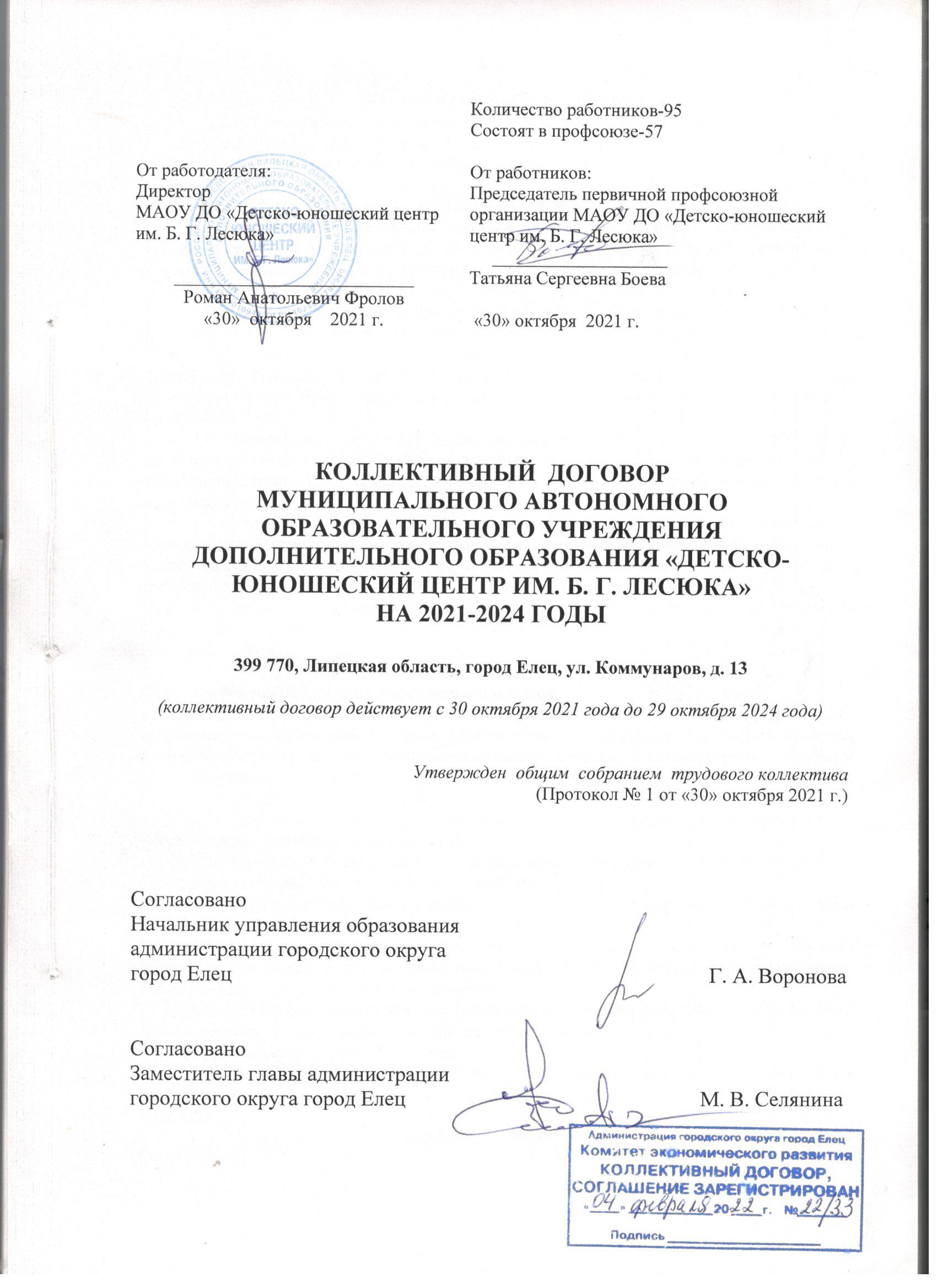 КОЛЛЕКТИВНЫЙ ДОГОВОРмежду муниципальным автономным образовательным учреждением дополнительного образования «Детско-юношеский центр им. Б. Г. Лесюка» и коллективом работников на 2021-2024 годы.ОБЩИЕ ПОЛОЖЕНИЯ.1.1.Настоящий коллективный договор (далее – Договор) заключен между работниками с одной стороны и работодателем  - муниципальным автономным образовательным  учреждением дополнительного образования «Детско-юношеский центр им. Б. Г. Лесюка» с другой стороны, именуемыми в дальнейшем «сторонами».1.2. Настоящий договор основывается на действующих нормах, содержащихся в Конституции РФ, Трудовом Кодексе РФ, федеральных законах РФ, региональных законах.1.3. Действие Договора  распространяется на всех работников учреждения образования, гарантирует защиту их прав и интересов, обеспечение занятости всех работников и не может нарушать нормы трудового законодательства Российской Федерации.1.4. Договор вступает в силу со дня подписания и действует в течение трех лет со дня его вступления в силу. Договор может быть продлен на срок не более трех лет по соглашению сторон. По истечении этого срока (сроков) любая сторона  вправе требовать заключения нового Договора.1.5. Условия Договора, ухудшающие положения работников, по сравнению с условиями, предусмотренными законодательством, являются не действительными. Иные условия Договора, включая условия, улучшающие положения работников по сравнению с предусмотренными законодательством, являются обязательными для сторон Договора.1.6. Изменения и дополнения в Договор производятся по согласованию сторон и подлежат регистрации.ОБЯЗАТЕЛЬСТВА КОЛЛЕКТИВА РАБОТНИКОВ.Коллектив работников Учреждения обязуется:2.1.Добросовестно выполнять трудовые обязанности в соответствии с трудовыми договорами, заключенными с членами коллектива индивидуально, исполнять приказы, распоряжения и указания руководителей, даваемые в рамках их компетенции, соблюдать устав Учреждения, Правила внутреннего трудового распорядка, иные относящиеся к их работе локальные акты Учреждения.2.2. Своевременно оповещать работодателя о невозможности по  различного рода уважительным  причинам  выполнять работу.2.3. Совершенствовать свои  профессиональные знания, навыки и умения, повышать квалификацию в установленном порядке.2.4. Содействовать работодателю в улучшении морально-психологического климата в Учреждении.2.5. Бережно относиться к имуществу Учреждения, в соответствии со своими должностными обязанностями принимать меры к обеспечению его сохранности, эффективному использованию по назначению.2.6. Соблюдать правила техники безопасности, противопожарные правила, правила производственной санитарии и гигиенические нормативы по устройству, содержанию и режиму работы организаций воспитания.2.7. Участвовать в осуществлении программ развития Учреждения, в проводимых работодателем мероприятиях по поддержанию чистоты и порядка на территории Учреждения.2.8. Поддерживать и повышать  своим поведением деловую репутацию Учреждения.2.9. Наряду с обязанностями, закрепленными в данном разделе, педагогические работники обязаны:- обеспечить  высокую эффективность образовательного процесса;- формировать у обучающихся общепринятые моральные качества, стремление к развитию личности и получению дополнительного образования;- развивать у обучающихся  самостоятельность, инициативу, творческие способности;- совершенствовать свое педагогическое мастерство.ОБЯЗАТЕЛЬСТВА РАБОТОДАТЕЛЯ В ОБЛАСТИ ОБЕСПЕЧЕНИЯ ТРУДОВЫХ ПРАВ РАБОТНИКОВ.3.1.Обязательства при заключении трудовых договоров:3.1.1.  При приеме, переводе и увольнении работников знакомить под расписку соответственно с  режимом труда и отдыха, системой оплаты труда, установленными Договором и локальными нормативными актами Учреждения, правами, обязанностями, преимуществами и льготами.3.1.2.  При необходимости сокращения рабочих мест (должностей) в первую очередь принимать в нижеуказанном порядке следующие меры:- ликвидация вакансий, увольнение совместителей;- сокращение численности административно-управленческого персонала;- ограничение (запрет) совмещения профессий и должностей по согласованию с руководителями структурных подразделений;- проведение внутренних переводов подлежащих высвобождению работников на вакантные места, соответствующие их квалификации, а при отсутствии таких вакансий – на все иные имеющиеся в Учреждении вакансии.3.1.3. Переговоры с работником, с которым был заключен срочный трудовой договор, о возможности, при наличии такой возможности, работы в Учреждении после окончания срока договора, в т.ч. в другой должности или на другом рабочем месте, работодатель обязан провести не позднее чем  за три дня до окончания срока трудового договора.3.2. Рабочее время.3.2.1. Режим рабочего времени в Учреждении определяется Правилами внутреннего трудового распорядка, утверждаемыми работодателем с учетом мнения Совета трудового коллектива.3.2.2. По соглашению между работником и работодателем может устанавливаться  неполный рабочий день или гибкий график работы.3.2.3. Сверхурочные работы применяются в случаях, предусмотренных трудовым законодательством, а также с согласия работника в случаях проведения в Учреждении организационно-воспитательных мероприятий.3.2.4. Привлечение работников к работе в выходные и праздничные  дни допускается только в исключительных случаях при наличии объективной необходимости  и с согласия работника. При этом с работниками, привлекаемыми к работе, заблаговременно должен быть согласован  в письменной форме  вид компенсации за работу в выходные и праздничные дни: предоставление другого дня отдыха, либо оплата выполненной работы в двукратном размере, либо присоединение  отработанного дня к оплачиваемому отпуску.3.3. Предоставление отпуска.3.3.1. Работникам предоставляются ежегодные оплачиваемые отпуска  в соответствии с графиком отпусков.3.3.2. Работникам предоставляется отпуск без сохранения заработной платы в соответствии  со ст. 128 Трудового кодекса Российской Федерации.3.3.3. По соглашению сторон ежегодный отпуск, предусмотренный графиком отпусков, переносится на другое время по семейным обстоятельствам и иным уважительным причинам.3.3.4. Работающим женщинам, имеющим одного и более детей в возрасте до 14 лет, предоставляется по их заявлениям дополнительный отпуск без сохранения заработной платы сроком до 14 календарных дней в году.3.4. Оплата труда.3.4.1. Оплата труда каждого работника Учреждения зависит от его трудового вклада, квалификации и качества труда и максимальным размером  не ограничивается.3.4.2. Должностные оклады, порядок их установления и другие условия оплаты труда определяются  Положением «Об оплате труда работников муниципальных бюджетных учреждений городского округа город Елец», утвержденного решением Совета депутатов городского округа город Елец  от 22.12.2017 г.  № 29  (с изменениями).3.4.3. Работодатель выдает работникам расчетные листки с указанием  всех начислений, удержаний и депонентской задолженности не позднее, чем за 1 день до выдачи заработной платы.3.4.4. Выплата заработной платы производится 10 и 25 числа каждого месяца с удержанием налогов за месяц, за который выплачивается зарплата. В случае  совпадения с праздничными выходными днями дни выплаты зарплаты соответственно смещаются на предшествующие рабочие дни 3.5. Работодатель обеспечивает соблюдение требований охраны труда в соответствии со статьей 212 ТК РФ.             3.5.1. Работодатель своевременно производит специальную оценку условий труда.  3.5.2. Работодатель выполняет ежегодно до 1 октября все запланированные мероприятия по подготовке к работе  Учреждения в зимних условиях. 3.5.3. Работодатель организует текущий ремонт помещений Учреждения, инженерного оборудования, механизмов, электроустановок и вентиляционных систем в плановом порядке с учетом предложений комиссии по охране труда.  3.5.4. В здании Учреждения курение запрещается.3.5.5. Работодатель отменяет проведение  занятий  и выполнение других видов работ в помещениях, где температура ниже 16º С, освещенность или другие условия труда не соответствуют  действующему законодательству РФ по охране труда.3.6. Дополнительные гарантии работникам (членам их семей), при несчастных случаях на производстве и профессиональных заболеваниях.3.6.1. Выплачивать ежемесячное пособие в размере не ниже одного должностного оклада каждому ребенку погибшего работника до достижения им возраста 18 лет (при получении им впервые образования в высших и средних учебных заведениях очно на весь период обучения до достижения возраста 24 лет).3.6.2. Оказывать материальную помощь ежегодно к международному Дню инвалидов (3 декабря) работникам-инвалидам, состоящим в списочном составе, и неработающим инвалидам, пострадавшим от несчастного случая на производстве или профессионального заболевания и вышедшим на пенсию — в размере не ниже одного оклада.3.6.3. Установить единовременное денежное пособие работникам (членам их семей) не менее установленного законодательством в случаях:- гибели работника на рабочем месте  одного минимального  размера оплаты труда;- получения работником инвалидности по трудовому увечью или профессиональному заболеванию   одного минимального размера  оплаты труда.3.7. Работодатель обязуется обеспечить проведение мероприятий по профилактике ВИЧ/СПИДа и соблюдение права на труд работников, живущих с ВИЧ/СПИДом.В целях оказания содействия осуществлению положений международных трудовых конвенций и рекомендаций, которые имеют отношение к ВИЧ/СПИДу и к сфере труда, в организации признается защита права па труд для работников, живущих с ВИЧ/СПИД.Не допускается дискриминация в отношении работников па основе их действительного или приписываемого статуса ВИЧ-инфицированных.Работникам обеспечивается неприкосновенность их частной жизни, включая конфиденциальность информации в отношении ВИЧ/СПИДа, в частности, их собственного статуса ВИЧ-инфицированных.Ни при каких обстоятельствах работодатель не требует от побивших заявление о приеме на работу или работников предоставления личных сведений, касающихся ВИЧ.Не считать ВИЧ-инфицирование основанием для прекращения трудовых отношений. Как и при других обстоятельствах, работники с заболеваниями, связанными со СПИДом, должны иметь возможность продолжать выполнять доступную и подходящую работу, не противопоказанную им по медицинским соображениям.Работодатель обеспечивает работникам, включая ВИЧ- инфицированных, доступное медицинское обслуживание.Вся информация о работниках, связанная с ВИЧ/СПИДом, должна быть строго конфиденциальной.Работодателю необходимо предоставлять работникам, живущим с ВИЧ/СПИДом, достаточно свободного времени для посещения консультаций и лечения в соответствии с минимальными государственными нормами.Работодатель может оказывать помощь своим работникам, предоставляя им антиретровирусные препараты.С целью профилактики ВИЧ/СПИДа на рабочих местах работодатель обязан обеспечить работников информацией о ВИЧ и способах его передачи, принять просветительские меры с целью разъяснения персонального риска и применения стратегий по управлению таким риском, разработать меры по уходу и поддержке работников вне зависимости от того, инфицированы ли они сами или члены их семей.Сотрудники служб охраны труда могут пройти специальное обучение для того, чтобы обладать достаточными знаниями о содержании и методах профилактики ВИЧ/СПИДа и осуществлять информационно-просветительские программы для работников.Все работники должны быть обучены методам профилактики инфекционного заражения при несчастных случаях па производстве и приемам оказания первой помощи.3.8. Работодатель обязуется осуществлять работу по защите работников от гриппа и других ОРВИ:ежесезонно разрабатывать и обеспечивать выполнение плана организационно-практических мероприятий по защите работников от заболевания гриппом и ОРВИ;своевременно выделять финансовые средства на закупку вакцин против гриппа и медицинские услуги по вакцинации;-обеспечивать проведение вакцинации против гриппа с охватом прививками не менее 75 % работающих в организации;-обеспечивать надлежащие условия для работы в зимний период;-в период эпидемического сезона по гриппу и ОРВИ принимать меры по недопущению к работе лиц, больных ОРВИ, обеспечивать сотрудников, работающих с населением средствами индивидуальной защиты.3.9 Работодатель организует мероприятия, направленные на развитие физической культуры и спорта в организации (организация и проведение спортивных соревнований, физкультурно-оздоровительных мероприятий, производственной гимнастики, ежедневных физкультурных минуток и пауз и т.д.).ЗАКЛЮЧИТЕЛЬНЫЕ ПОЛОЖЕНИЯ.4.1. Контроль за исполнением обязательств по настоящему Договору осуществляется уполномоченными представителями сторон. При осуществлении контроля стороны обязаны предоставлять  друг другу всю необходимую информацию.4.2.  Работодатель своевременно выполняет свои обязательства  по Договору, один раз в год докладывает на собрании трудового коллектива о ходе их выполнения. Рассматривает критические замечания работников, поступившие в ходе обсуждения, и в двухнедельный срок информирует коллектив о принятых мерах. Приложение 1.ПРАВИЛАВНУТРЕННЕГО  ТРУДОВОГО РАСПОРЯДКАдля работников муниципального автономного образовательного  учреждения дополнительного образования «Детско-юношеский центр им. Б. Г. Лесюка»Общие положения. Настоящие Правила внутреннего трудового распорядка разработаны в соответствии с Конституцией Российской Федерации, Трудовым кодексом Российской Федерации (далее - ТК РФ), в соответствии с Федеральным  законом от 29.12.2012 № 273-ФЗ «Об образовании в Российской Федерации» другими федеральными законами и иными нормативными правовыми актами, содержащими нормы трудового права. 1.2. Правила  внутреннего трудового распорядка  (далее - Правила) - локальный нормативный акт, регламентирующий в соответствии с ТК РФ и иными федеральными законами порядок приема и увольнения работников, основные права, обязанности и ответственность сторон трудового договора, режим работы, время отдыха, применяемые к работникам меры поощрения и взыскания, а также иные вопросы регулирования трудовых  отношений у данного работодателя.1.3. Правила имеют целью способствовать укреплению трудовой дисциплины, эффективной организации труда, рациональному использованию рабочего времени, созданию условий для достижения высокого качества труда, обеспечению безопасных условий и охраны труда.1.4. В настоящих Правилах используются следующие основные понятия:дисциплина труда - обязательное для всех работников подчинение правилам поведения, определенным в соответствии с ТК РФ, иными федеральными законами, коллективным договором, соглашениями, локальными нормативными актами, трудовым договором;общеобразовательное учреждение - образовательное учреждение, действующее на основании Устава (далее - образовательное учреждение, учреждение);педагогический работник - работник, занимающий должность, предусмотренную разделом «Должности педагогических работников» квалификационных характеристик должностей работников образования;представитель работодателя - руководитель организации или уполномоченные им лица в соответствии с ТК РФ, другими федеральными законами и иными нормативными правовыми актами Российской Федерации, законами и иными нормативными правовыми актами субъектов Российской Федерации, нормативными правовыми актами органов местного самоуправления, уставом и локальными нормативными актами учреждения;выборный орган первичной профсоюзной организации - представитель работников учреждения, наделенный в установленном трудовым законодательством порядке полномочиями представлять интересы работников учреждения в социальном партнерстве; работник - физическое лицо, вступившее в трудовые отношения с учреждением;работодатель - юридическое лицо (учреждение), вступившее в трудовые отношения с работником.1.5. Правила утверждаются работодателем с учетом мнения выборного органа первичной профсоюзной организации в порядке, установленном ст. 372 ТК РФ для принятия локальных нормативных актов.Правила внутреннего трудового распорядка, как правило, являются приложением к коллективному договору (ст. 190 ТК РФ).II. Порядок приема, перевода и увольнения работников 2.1. Порядок приема на работу: 2.1.1. Работники реализуют свое право на труд путем заключения трудового договора о работе в данном учреждении.2.1.2. Трудовой договор заключается, как правило, на неопределенный срок. Заключение срочного трудового договора допускается, когда трудовые отношения не могут быть установлены на неопределенный срок с учетом характера предстоящей работы или условий ее выполнения по основаниям, предусмотренным ч. 1 ст. 59 ТК РФ. В случаях, предусмотренных ч. 2 ст. 59 ТК РФ, срочный трудовой договор может заключаться по соглашению сторон трудового договора без учета характера предстоящей работы и условий ее выполнения.2.1.3. При заключении трудового договора в нем по соглашению сторон может быть предусмотрено условие об испытании работника в целях проверки его соответствия поручаемой работе (ст. 70 ТК РФ).Испытание при приеме на работу не устанавливается для:- беременных женщин и женщин, имеющих детей в возрасте до полутора лет;- лиц, не достигших возраста восемнадцати лет;- лиц, окончивших имеющие государственную аккредитацию образовательные учреждения начального, среднего и высшего профессионального образования и впервые поступающих на работу по полученной специальности в течение одного года со дня окончания образовательного учреждения;- лиц, избранных на выборную должность на оплачиваемую работу;- лиц, приглашенных на работу в порядке перевода от другого работодателя по согласованию между работодателями;- лиц, заключающих трудовой договор на срок до двух месяцев;- иных лиц в случаях, предусмотренных ТК РФ, иными федеральными законами, коллективным договором.2.1.4. Срок испытания не может превышать трех месяцев, а для руководителя учреждения, его заместителей, главного бухгалтера и его заместителя, руководителя структурного подразделения - не более шести месяцев.2.1.5. Трудовой договор составляется в письменной форме и подписывается сторонами в двух экземплярах, один из которых хранится в учреждении, другой - у работника. 2.1.6. Прием педагогических работников на работу производится с учетом требований, предусмотренных ст. 331 ТК РФ и ст. 46  ФЗ  от 29.12.2012 № 273-ФЗ                             «Об образовании в Российской Федерации» 2.1.7. При заключении трудового договора лицо, поступающее на работу, предъявляет работодателю в соответствии со ст. 65 ТК РФ: - паспорт или иной документ, удостоверяющий личность;- трудовую книжку, за исключением случаев, когда трудовой договор заключается впервые или работник поступает на работу на условиях совместительства;- документ, подтверждающий регистрацию в системе индивидуального (персонифицированного) учета, в том числе в форме электронного документа;- документы воинского учета - для военнообязанных и лиц, подлежащих призыву на военную службу;- документ об образовании и (или) о квалификации или наличии специальных знаний - при поступлении на работу, требующую специальных знаний или специальной подготовки;- справку о наличии (отсутствии) судимости и (или) факта уголовного преследования либо о прекращении уголовного преследования по реабилитирующим основаниям, выданную в порядке и по форме, которые устанавливаются федеральным органом исполнительной власти, осуществляющим функции по выработке и реализации государственной политики и нормативно-правовому регулированию в сфере внутренних дел, - при поступлении на работу, связанную с деятельностью, к осуществлению которой в соответствии с настоящим  Кодексом, иным федеральным законом не допускаются лица, имеющие или имевшие судимость, подвергающиеся или подвергавшиеся уголовному преследованию;- справку о том, является или не является лицо подвергнутым административному наказанию за потребление наркотических средств или психотропных веществ без назначения врача либо новых потенциально опасных психоактивных веществ, которая выдана в порядке и по форме, которые устанавливаются федеральным органом исполнительной власти, осуществляющим функции по выработке и реализации государственной политики и нормативно-правовому регулированию в сфере внутренних дел.Согласно ст. 331 Трудового кодекса РФ к педагогической деятельности не допускаются лица: - лишенные права заниматься педагогической деятельностью в соответствии с вступившим в законную силу приговором суда;- имеющие или имевшие судимость, подвергающиеся или подвергавшиеся уголовному преследованию (за исключением лиц, уголовное преследование в отношении которых прекращено по реабилитирующим основаниям) за преступления против жизни и здоровья, свободы, чести и достоинства личности  (за исключением незаконного помещения в психиатрический стационар, клеветы и оскорбления), половой неприкосновенности и половой свободы личности, против семьи и несовершеннолетних, здоровья населения и общественной нравственности, основ конституционного строя и безопасности государства, а также против общественной безопасности;- имеющие неснятую или непогашенную судимость за умышленные тяжкие и особо тяжкие преступления;- признанные недееспособными в установленном федеральном законом порядке;- имеющие заболевания, предусмотренные перечнем, утверждаемым федеральным органом исполнительной власти, осуществляющим функции по выработке государственной политике и нормативно-правовому регулированию в области здравоохранения.Кроме того, в силу ст. 331.1 Трудового кодекса РФ работодатель обязан отстранить от работы (не допускать к работе) педагогического работника при получении от правоохранительных органов сведений о том, что данный работник подвергается уголовному преследованию за преступления, указанные в абзацах третьем и четвертом части статьи 331 настоящего Кодекса. Работодатель отстраняет от работы (не допускает к работе) педагогического работника на весь период производства по уголовному делу до его прекращения либо до вступления в силу приговора суда.Лица, поступающие на работу в образовательное учреждение, обязаны также предоставить личную медицинскую книжку, содержащую сведения об отсутствии противопоказаний по состоянию здоровья для работы в образовательном учреждении (ч. 1 ст. 213 ТК РФ). 2.1.8. Запрещается требовать от лица, поступающего на работу, документы помимо предусмотренных ТК РФ, иными федеральными законами, указами Президента Российской Федерации и постановлениями Правительства Российской Федерации (ч. 3 ст. 65 ТК РФ).2.1.9. При заключении трудового договора впервые трудовая книжка и документ, подтверждающий регистрацию в системе индивидуального (персонифицированного) учета, в том числе в форме электронного документа, оформляются работодателем (ч. 4 ст. 65 ТК РФ).2.1.10. Работники имеют право работать на условиях внутреннего и внешнего совместительства в порядке, предусмотренном ТК РФ.Совмещение должности руководителя учреждения с другими руководящими должностями внутри или вне учреждения не разрешается (п. 6 ст. 35 Закона РФ «Об образовании»).2.1.11. Прием на работу оформляется приказом работодателя, изданным на основании заключенного трудового договора. Содержание приказа работодателя должно соответствовать условиям заключенного трудового договора.Приказ работодателя о приеме на работу объявляется работнику под роспись в трехдневный срок со дня фактического начала работы. По требованию работника работодатель обязан выдать ему надлежаще заверенную копию указанного приказа.2.1.12. Трудовой договор, не оформленный в письменной форме, считается заключенным, если работник приступил к работе с ведома или по поручению работодателя или его представителя. При фактическом допущении работника к работе работодатель обязан оформить с ним трудовой договор в письменной форме не позднее трех рабочих дней со дня фактического допущения работника к работе (ст. 67 ТК РФ).2.1.13. В соответствии со ст. 66 ТК РФ работодатель ведет трудовые книжки на каждого работника, проработавшего у него свыше пяти дней, в случае, когда работа у данного работодателя является для работника основной.Форма, порядок ведения и хранения трудовых книжек, а также порядок изготовления бланков трудовых книжек и обеспечения ими работодателей устанавливаются  нормативными правовыми актами Российской Федерации2.1.14. Трудовые книжки работников хранятся в учреждении. Бланки трудовых книжек и вкладыши к ним хранятся как документы строгой отчетности. 2.1.15. С каждой записью, вносимой на основании приказа  в трудовую книжку о выполняемой работе, переводе на другую постоянную работу и увольнении, работодатель обязан ознакомить ее владельца под роспись в личной карточке, в которой повторяется запись, внесенная в трудовую книжку. Наименование  должностей, профессий или специальностей и квалификационные требования к ним должны соответствовать наименованиям и требованиям, указанным в квалификационных справочниках, утверждаемых в установленном порядке, если в соответствии с ТК РФ, иными федеральными законами с выполнением работ по определенным должностям, профессиям, специальностям связано предоставление компенсаций и льгот,  либо наличие ограничений  (ч. 2 ст. 57 ТК РФ). 2.1.16. При приеме на работу (до подписания трудового договора) работодатель обязан ознакомить работника под роспись с правилами внутреннего трудового распорядка, иными локальными нормативными актами, непосредственно связанными с трудовой деятельностью работника, коллективным договором (ч. 3 ст. 68 ТК РФ).2.2. Гарантии при приеме на работу:2.2.1. Запрещается необоснованный отказ в заключение трудового договора (ст. 64 ТК РФ).2.2.2. Какое  бы  то ни было прямое или косвенное ограничение прав или установление прямых или косвенных преимуществ при заключении трудового договора в  зависимости от пола, расы, цвета кожи, национальности, языка, происхождения, имущественного, социального и должностного положения, возраста, места жительства  (в том числе наличия или отсутствия регистрации по месту жительства или пребывания), а также других обстоятельств, не связанных  с деловыми качествами работников, не допускается, за исключением случаев, предусмотренных федеральным законом.2.2.3. Запрещается отказывать в заключение трудового договора женщинам по мотивам, связанным с беременностью или наличием детей.Запрещается отказывать в заключении трудового договора работникам, приглашенным в письменной форме на работу в порядке перевода от другого работодателя, в течение одного месяца со дня увольнения с прежнего места работы.2.2.4. По требованию лица, которому отказано в заключение трудового договора, работодатель обязан сообщить причину отказа в письменной форме.2.2.5. Отказ в заключение трудового договора может быть обжалован в суд.2.3. Изменение условий трудового договора и перевод на другую работу: 2.3.1. Изменение определенных сторонами условий трудового договора, в том числе перевод на другую работу, допускается только по соглашению сторон трудового договора, за исключением случаев, предусмотренных ТК РФ (ст. 74 ТК РФ). Соглашение об изменении определенных сторонами условий трудового договора заключается в письменной форме и оформляется дополнительным соглашением к трудовому договору (ст. 72 ТК РФ).Изменение условий (содержания) трудового договора возможно по следующим основаниям:а) изменение определенных сторонами условий трудового договора по причинам, связанным с изменением организационных или технологических условий труда;б) перевод на другую работу (постоянное или временное изменение трудовой функции работника или структурного подразделения, в котором он работает).2.3.2. В случае, когда по причинам, связанным с изменением организационных или технологических условий труда (изменения в технике и технологии производства, структурная реорганизация производства, другие причины), определенные сторонами условия трудового договора не могут быть сохранены, допускается их изменение по инициативе работодателя, за исключением изменения трудовой функции работника (ст. 74 ТК РФ).К числу таких причин могут относиться:реорганизация учреждения (слияние, присоединение, разделение, выделение, преобразование), а также внутренняя реорганизация в учреждении;изменения в осуществлении образовательного процесса в учреждении (сокращение количества групп, количества часов по учебному плану и учебным программам и др.).  О предстоящих изменениях определенных сторонами условий трудового договора, а также о причинах, вызвавших необходимость таких изменений, работодатель обязан уведомить работника в письменной форме не позднее, чем за два месяца.2.3.3. Перевод на другую работу - постоянное или временное изменение трудовой функции работника и (или) структурного подразделения, в котором работает работник (если структурное подразделение было указано в трудовом договоре), при продолжении работы у того же работодателя, а также перевод на работу в другую местность вместе с работодателем. Перевод на другую работу допускается только с письменного согласия работника (ст. ст. 72.1, 72.2 ТК РФ).2.3.4. Перевод на другую постоянную работу в пределах одного образовательного учреждения оформляется приказом работодателя, на основании которого делается запись в трудовой книжке работника.2.3.5. По соглашению сторон трудового договора, заключаемого в письменной форме, работник может быть временно переведен на другую работу у того же работодателя на срок до одного года, а в случае, когда такой перевод осуществляется для замещения временно отсутствующего работника, за которым сохраняется место работы, - до выхода этого работника на работу.Если по окончании срока перевода прежняя работа работнику не предоставлена, а он не потребовал ее предоставления и продолжает работать, то условие соглашения о временном характере перевода утрачивает силу и перевод считается постоянным.	2.3.6. Перевод на не обусловленную трудовым договором работу у того же работодателя без согласия работника возможен только в исключительных случаях, предусмотренных ст. 72.2 ТК РФ.	При этом перевод на работу, требующую более низкой квалификации, допускается только с письменного согласия работника.	2.3.7. Исполнение работником обязанностей временно отсутствующего работника (отпуск, болезнь, повышение квалификации и т.д.) возможно только с согласия работника, которому работодатель поручает эту работу, и на условиях, предусмотренных ст. ст. 60.2, 72.2, 151 ТК РФ - без освобождения от основной работы или путем временного перевода на другую работу.	2.3.8. Перевод работника на другую работу в соответствии с медицинским заключением  производится в порядке, предусмотренном ст. ст. 73, 182, 254 ТК РФ.2.3.9. Работодатель обязан в соответствии со ст. 76 ТК РФ отстранить от работы (не допускать к работе) работника:- появившегося на работе в состоянии алкогольного, наркотического или иного токсического опьянения;- не прошедшего в установленном порядке обучение и проверку знаний и навыков в области охраны труда;- не прошедшего в установленном порядке обязательный медицинский осмотр (обследование), а также обязательное психиатрическое освидетельствование в случаях, предусмотренных федеральными законами и иными нормативными правовыми актами Российской Федерации;- при выявлении в соответствии с медицинским заключением, выданным в порядке, установленном федеральными законами и иными нормативными правовыми актами Российской Федерации, противопоказаний для выполнения работником работы, обусловленной трудовым договором;- по требованию органов или должностных лиц, уполномоченных федеральными законами и иными нормативными правовыми актами Российской Федерации;- в других случаях, предусмотренных федеральными законами и иными нормативными правовыми актами Российской Федерации.2.4. Прекращение трудового договора: 2.4.1. Прекращение трудового договора может иметь место только по основаниям, предусмотренным трудовым законодательством. 2.4.2. Трудовой договор может быть в любое время расторгнут по соглашению сторон трудового договора (ст. 78 ТК РФ).2.4.3. Срочный трудовой договор прекращается с истечением срока его действия (ст. 79 ТК РФ).О прекращении трудового договора в связи с истечением срока его действия работник должен быть предупрежден в письменной форме не менее чем за три календарных дня до увольнения, за исключением случаев, когда истекает срок действия срочного трудового договора, заключенного на время исполнения обязанностей отсутствующего работника.Трудовой договор, заключенный на время выполнения определенной работы, прекращается по завершении этой работы.Трудовой договор, заключенный на время исполнения обязанностей отсутствующего работника, прекращается с выходом этого работника на работу.Трудовой договор, заключенный для выполнения сезонных работ в течение определенного периода (сезона), прекращается по окончании этого периода (сезона).2.4.4. Работник имеет право расторгнуть трудовой договор, предупредив об этом работодателя в письменной форме не позднее, чем за две недели (14 календарных дней), если иной срок не установлен ТК РФ или иным федеральным законом. Течение указанного срока начинается на следующий день после получения работодателем заявления работника об увольнении. 2.4.5. По соглашению между работником и работодателем трудовой договор может быть расторгнут и до истечения срока предупреждения об увольнении (ст. 80 ТК РФ).В случаях, когда заявление работника об увольнении по его инициативе (по собственному желанию) обусловлено невозможностью продолжения им работы  (зачисление в образовательное учреждение, выход на пенсию и другие случаи), а также в случаях установленного нарушения работодателем трудового законодательства и иных нормативных правовых актов, содержащих нормы трудового права, локальных нормативных актов, условий коллективного договора,  соглашения или трудового договора работодатель  обязан расторгнуть  трудовой договор в срок, указанный в заявлении работника.2.4.6. До истечения срока предупреждения об увольнении работник имеет право в любое время отозвать свое заявление. Увольнение в этом случае не производится, если на его место не приглашен в письменной форме другой работник, которому в соответствии с ТК РФ и иными федеральными законами не может быть отказано в заключении трудового договора. По истечении срока предупреждения об увольнении работник имеет право прекратить работу. Если по истечении срока предупреждения об увольнении трудовой договор не был расторгнут, и работник не настаивает на увольнении, то действие трудового договора продолжается. 2.4.7. Работник, заключивший договор с условием об испытательном сроке, имеет право расторгнуть трудовой договор в период испытания, предупредив об этом работодателя в письменной форме за три дня (ч. 4 ст. 71 ТК РФ). 2.4.8. Увольнение по результатам аттестации работников, а также в случаях сокращения численности или штата работников учреждения допускается, если невозможно перевести работника с его согласия на другую работу. Причинами увольнения работников, в том числе педагогических работников, по п. 2 ч. 1 ст. 81 ТК РФ, могут являться:- реорганизация учреждения;- исключение из штатного расписания некоторых должностей;- сокращение численности работников;2.4.9. Трудовой договор с педагогом в связи с уменьшением учебной нагрузки в течение учебного года по независящим от него причинам, в том числе при полном ее отсутствии, не может быть расторгнут до конца учебного года.2.4.10. В соответствии с п. 8 ч. 1 ст. 81 ТК РФ трудовой договор может быть прекращен за совершение работником, выполняющим воспитательные функции, аморального проступка, несовместимого с продолжением данной работы.Аморальным проступком является виновное действие или бездействие, которое нарушает основные моральные нормы общества и противоречит содержанию трудовой функции педагогического работника (например, поведение, унижающее человеческое достоинство, нахождение в состоянии алкогольного или наркотического опьянения и т.п.).Допускается увольнение только тех работников, которые занимаются воспитательной деятельностью, и независимо от того, где совершен аморальный проступок (по месту работы или в быту).Если аморальный проступок совершен работником по месту работы и в связи с исполнением им трудовых обязанностей, то такой работник может быть уволен с работы при условии соблюдения порядка применения дисциплинарных взысканий, установленного ст. 193 ТК РФ.Если аморальный проступок совершен работником вне места работы или по месту работы, но не в связи с исполнением им трудовых обязанностей, то увольнение работника не допускается позднее одного года со дня обнаружения проступка работодателем (ч. 5 ст. 81 ТК РФ).2.4.11. Помимо оснований, предусмотренных ст. 81 ТК РФ и иными федеральными законами, дополнительными основаниями прекращения трудового договора с педагогическим работником в соответствии со ст. 336 ТК РФ являются: - повторное в течение одного года грубое нарушение устава учреждения; - применение, в том числе однократное, методов воспитания, связанных с физическим и (или) психическим насилием над личностью обучающегося, воспитанника. 2.4.12. Прекращение трудового договора оформляется приказом  работодателя (ст. 84.1 ТК РФ). С приказом  работодателя о прекращении трудового договора работник должен быть ознакомлен под роспись. По требованию работника работодатель обязан выдать ему надлежащим образом заверенную копию указанного приказа.2.4.13. Днем прекращения трудового договора во всех случаях является последний день работы работника, за исключением случаев, когда работник фактически не работал, но за ним в соответствии с ТК РФ или иным федеральным законом сохранялось место работы (должность).2.4.14. В день прекращения трудового договора работодатель обязан выдать работнику его трудовую книжку с внесенной в нее записью об увольнении и произвести с ним окончательный расчет. Запись  в трудовую книжку об основании и о причине прекращения трудового договора должна быть произведена в точном соответствии с формулировками ТК РФ или иного федерального закона и со ссылкой на соответствующие статью, часть статьи, пункт статьи ТК РФ или иного федерального закона.2.4.15. При получении трудовой книжки в связи с увольнением работник расписывается в личной карточке и в книге учета движения трудовых книжек и вкладышей к ним, а также в трудовой книжке. III. Основные права, обязанности и ответственность сторон трудового договора.3.1. Работник имеет право:3.1.1. на заключение, изменение и расторжение трудового договора в порядке и на условиях, которые  установлены ТК РФ, иными федеральными законами;3.1.2. на предоставление ему работы, обусловленной трудовым договором;3.1.3. на рабочее место, соответствующее государственным нормативным требованиям охраны труда и условиям, предусмотренным коллективным договором;3.1.4. на своевременную и в полном объеме выплату заработной платы в соответствии со своей квалификацией, сложностью труда, количеством и качеством выполненной работы;3.1.5.  на  отдых,  который гарантируется установленной федеральным законом максимальной продолжительностью рабочего времени и обеспечивается предоставлением еженедельных выходных дней, нерабочих праздничных  дней, оплачиваемых основных и дополнительных отпусков;3.1.6. на полную достоверную информацию об условиях труда и требованиях охраны труда на рабочем месте;3.1.7. на профессиональную подготовку, переподготовку и повышение своей квалификации в порядке, установленном ТК РФ, иными федеральными законами;3.1.8. на объединение, включая право на создание профессиональных союзов и вступление в них для защиты своих трудовых прав, свобод и законных интересов;3.1.9. на участие в управлении учреждением в предусмотренных ТК РФ, иными федеральными законами, соглашениями и коллективным договором формах;3.1.10. на ведение коллективных переговоров и заключение коллективного договора и соглашений через своих представителей, а также на информацию о выполнении коллективного договора, соглашений;3.1.11. на защиту своих трудовых прав, свобод и законных интересов всеми не запрещенными законом способами;3.1.12. на разрешение индивидуальных и коллективных трудовых споров, включая право на забастовку, в порядке, установленном ТК РФ, иными федеральными законами;3.1.13. на возмещение вреда, причиненного ему в связи с исполнением трудовых обязанностей, и компенсацию морального вреда в порядке, установленном ТК РФ, иными федеральными законами;3.1.14. на обязательное социальное страхование в случаях, предусмотренных федеральными законами;3.1.15. пользоваться другими правами в соответствии с уставом учреждения, трудовым договором, законодательством Российской Федерации.3.2. Работник обязан:3.2.1. добросовестно выполнять должностные и иные обязанности, предусмотренные трудовым договором, должностной инструкцией, правилами внутреннего трудового распорядка, соблюдать трудовую дисциплину;3.2.2. соблюдать требования по охране труда и обеспечению безопасности труда;	3.2.3. незамедлительно сообщать работодателю о возникновении ситуации, представляющей угрозу жизни и здоровью людей, сохранности имущества работодателя, в т.ч. имущества третьих лиц, находящихся у работодателя;	3.2.4. бережно относиться к имуществу работодателя, в т.ч. к имуществу третьих лиц, находящихся у работодателя;3.2.5. проходить предварительные и периодические медицинские осмотры;3.2.6. предъявлять при приеме на работу документы, предусмотренные трудовым законодательством;3.2.7. содержать рабочее место, мебель, оборудование в исправном и аккуратном состоянии, поддерживать чистоту в помещениях образовательного учреждения;3.2.8. экономно и рационально расходовать энергию, топливо и другие материальные ресурсы работодателя;3.2.9. соблюдать законные права и свободы обучающихся и воспитанников; 3.2.10. уважительно и тактично относиться к коллегам по работе и обучающимся;3.2.11. выполнять другие обязанности, отнесенные уставом образовательного учреждения, трудовым договором и законодательством Российской Федерации к компетенции работника.Педагогические работники образовательного учреждения имеют право:3.3.1. на самостоятельный выбор и использование методики обучения и воспитания, учебников, учебных пособий и материалов, методов оценки знаний обучающихся;3.3.2. на внесение предложений по совершенствованию образовательного процесса в учреждении;3.3.3.  на повышение квалификации с определенной периодичностью, для чего работодатель создает условия, необходимые для обучения работников в образовательных учреждениях высшего профессионального образования, а также в образовательных учреждениях дополнительного профессионального образования (системы переподготовки и повышения квалификации);3.3.4. на аттестацию на соответствующую квалификационную категорию в добровольном порядке и получение ее в случае успешного прохождения аттестации;3.3.5. на сокращенную продолжительность рабочего времени, удлиненный оплачиваемый отпуск, досрочное назначение трудовой пенсии по старости, устанавливаемые в зависимости от должности и условий работы;3.3.6. на дополнительные льготы и гарантии, предоставляемые в соответствии с федеральными законами и законами субъектов Российской Федерации, иными нормативными правовыми актами;3.3.7. пользоваться другими правами в соответствии с уставом образовательного учреждения, трудовым договором, коллективным договором, соглашениями, законодательством Российской Федерации.3.4. Педагогические работники образовательного учреждения обязаны:3.4.1. соблюдать права и свободы обучающихся, поддерживать учебную дисциплину, режим посещения занятий, уважая человеческое достоинство, честь и репутацию обучающихся; 3.4.2. участвовать в деятельности педагогического и иных советов учреждения, а также в деятельности методических объединений и других формах методической работы; 3.4.3. обеспечивать охрану жизни и здоровья обучающихся во время образовательного процесса; 3.4.4. осуществлять связь с родителями (законными представителями); 3.4.5. выполнять правила по охране труда и пожарной безопасности; 3.4.6. выполнять другие обязанности, отнесенные уставом образовательного учреждения, трудовым договором и законодательством Российской Федерации к компетенции педагогического работника.3.5. Работодатель имеет право:3.5.1. на управление учреждением, принятие решений в пределах полномочий, предусмотренных уставом учреждения;3.5.2. на заключение, изменение и расторжение трудовых договоров с работниками в порядке и на условиях, которые установлены ТК РФ, иными федеральными законами;3.5.3. на ведение коллективных переговоров через своих представителей и заключение коллективных договоров;3.5.4. на поощрение работников за добросовестный эффективный труд;3.5.5. на требование от работников исполнения ими трудовых обязанностей и бережного отношения к имуществу работодателя и других работников, соблюдения правил внутреннего трудового распорядка;3.5.6. на привлечение работников к дисциплинарной и материальной ответственности в порядке, установленном ТК РФ, иными федеральными законами;3.5.7. на принятие локальных нормативных актов, содержащих нормы трудового права, в порядке, установленном ТК РФ;3.5.8. реализовывать иные права, определенные уставом образовательного учреждения, трудовым договором, законодательством Российской Федерации.3.6. Работодатель обязан:3.6.1. в соответствии с трудовым законодательством и иными нормативными правовыми актами, содержащими нормы трудового права, коллективным договором, соглашениями, локальными нормативными актами, трудовым договором создавать условия, необходимые для соблюдения работниками дисциплины труда;3.6.2. соблюдать трудовое законодательство и иные нормативные правовые акты, содержащие нормы трудового права, локальные нормативные акты, условия коллективного договора, соглашений и трудовых договоров; 3.6.3. предоставлять работникам работу, обусловленную трудовым договором; 3.6.4. обеспечивать безопасность и условия труда, соответствующие государственным нормативным требованиям охраны труда; 3.6.5. обеспечивать работников оборудованием, инструментами, технической документацией и иными средствами, необходимыми для исполнения ими трудовых обязанностей; 3.6.6. обеспечивать работникам равную оплату за труд равной ценности;3.6.7. выплачивать в полном размере причитающуюся работникам заработную плату в сроки, установленные ТК РФ, коллективным договором, правилами внутреннего трудового распорядка, трудовым договором; 3.6.8. вести коллективные переговоры, а также заключать коллективный договор в порядке, установленном ТК РФ; 3.6.9. знакомить работников под роспись с принимаемыми локальными нормативными актами, непосредственно связанными с их трудовой деятельностью;3.6.10. обеспечивать бытовые нужды работников, связанные с исполнением ими трудовых обязанностей; 3.6.11. осуществлять обязательное социальное страхование работников в порядке, установленном федеральными законами;3.6.12. возмещать вред, причиненный работникам в связи с исполнением ими трудовых обязанностей, а также компенсировать моральный вред в порядке и на условиях, которые установлены ТК РФ, другими федеральными законами и иными нормативными правовыми актами Российской Федерации;3.6.13. в случаях,  предусмотренных ТК РФ, законами и иными нормативными правовыми актами, организовывать проведение за счет собственных средств обязательных предварительных (при поступлении на работу) и периодических (в течение трудовой деятельности) медицинских осмотров (обследований) работников, внеочередных медицинских осмотров (обследований) работников по их просьбам в соответствии с медицинским заключением с сохранением за ними места работы (должности) и среднего заработка на время прохождения указанных медицинских осмотров (обследований);3.6.14. не допускать работников к исполнению ими трудовых обязанностей без прохождения обязательных медицинских осмотров (обследований), а также в случае медицинских противопоказаний;3.6.15. создавать условия для внедрения инноваций, обеспечивать формирование и реализацию инициатив работников образовательного учреждения; 3.6.16. создавать условия для непрерывного повышения квалификации работников;3.6.17. поддерживать благоприятный морально-психологический климат в коллективе;3.6.18. исполнять иные обязанности, определенные уставом образовательного учреждения, трудовым договором, коллективным договором, соглашениями, законодательством Российской Федерации.3.7. Ответственность сторон трудового договора:3.7.1. За нарушение положений трудового законодательства и иных нормативных правовых актов, содержащих нормы трудового права, к виновным лицам применяются меры дисциплинарной, административной, уголовной и гражданско-правовой ответственности в порядке и на условиях, определенных федеральными законами.3.7.2. Материальная ответственность стороны трудового договора наступает за ущерб, причиненный ею другой стороне этого договора в результате ее виновного противоправного поведения (действий или бездействия), если иное не предусмотрено ТК РФ или иными федеральными законами.3.7.3. Сторона трудового договора (работодатель или работник), причинившая ущерб другой стороне, возмещает этот ущерб в соответствии с ТК РФ и иными федеральными законами (ст. 232 ТК РФ).Трудовым договором или заключаемыми в письменной форме соглашениями, прилагаемыми к нему, может конкретизироваться материальная ответственность сторон этого договора. При этом договорная ответственность работодателя перед работником не может быть ниже, а работника перед работодателем - выше, чем это предусмотрено ТК РФ или иными федеральными законами.3.7.4. Работодатель обязан в соответствии со ст. 234 ТК РФ возместить работнику не полученный им заработок во всех случаях незаконного лишения его возможности трудиться, в том числе в случаях, когда заработок не получен в результате:- незаконного отстранения работника от работы, его увольнения или перевода на другую работу;- отказа работодателя от исполнения или несвоевременного исполнения решения органа по рассмотрению трудовых споров или государственного правового инспектора труда о восстановлении работника на прежней работе;- задержки работодателем выдачи работнику трудовой книжки, внесения в трудовую книжку неправильной или не соответствующей законодательству формулировки причины увольнения работника.3.7.5. При нарушении  работодателем установленного срока выплаты заработной платы, оплаты отпуска, выплат при увольнении и других выплат, причитающихся работнику, работодатель обязан выплатить их с уплатой процентов (денежной компенсации) в размере не ниже одной трехсотой действующей  в это время ставки рефинансирования Центрального банка Российской Федерации от невыплаченных в срок сумм, за каждый день задержки, начиная со следующего дня после установленного срока выплаты по день фактического расчета включительно (ст. 236 ТК РФ). Размер выплачиваемой работнику денежной компенсации может быть повышен коллективным договором или трудовым договором. Обязанность выплаты указанной денежной компенсации возникает независимо от наличия вины работодателя.3.7.6. Работодатель, причинивший ущерб имуществу работника, возмещает этот ущерб в полном объеме. Заявление работника о возмещении ущерба направляется им работодателю. Работодатель обязан рассмотреть поступившее заявление и принять соответствующее решение в десятидневный срок со дня его поступления. При несогласии работника с решением работодателя или неполучении ответа в установленный срок работник имеет право обратиться в суд.3.7.7. Работник обязан возместить работодателю причиненный ему прямой действительный ущерб. Неполученные доходы (упущенная выгода) взысканию с работника не подлежат.Материальная ответственность работника исключается в случаях возникновения ущерба вследствие непреодолимой силы, нормального хозяйственного риска, крайней необходимости или необходимой обороны либо неисполнения работодателем обязанности по обеспечению надлежащих условий для хранения имущества, вверенного работнику.3.7.8. За причиненный ущерб работник несет материальную ответственность в пределах своего среднего месячного заработка, если иное не предусмотрено ТК РФ или иными федеральными законами.3.7.9. Расторжение трудового договора после причинения ущерба не влечет за собой освобождения стороны этого договора от материальной ответственности, предусмотренной ТК РФ или иными федеральными законами.3.8. Педагогическим работникам запрещается:- изменять по своему усмотрению расписание уроков (занятий);- отменять, удлинять или сокращать продолжительность уроков (занятий) и перерывов (перемен) между ними;- удалять обучающихся с уроков (занятий), в том числе освобождать их для выполнения поручений, не связанных с образовательным процессом. 3.9. Педагогическим и другим работникам учреждения в помещениях образовательного учреждения и на территории учреждения запрещается:- курить, распивать спиртные напитки, а также приобретать, хранить, изготавливать (перерабатывать) употреблять и передавать другим лицам наркотические средства и психотропные вещества;- хранить легковоспламеняющиеся и ядовитые вещества. IV. Рабочее время и время отдыха.4.1. Режим рабочего времени:4.1.1. В учреждении устанавливается пятидневная рабочая неделя с двумя скользящими выходными днями.4.1.2. Особенности режима рабочего времени и времени отдыха педагогических и других работников образовательных учреждений устанавливаются в соответствии с трудовым законодательством нормативными правовыми актами Российской Федерации.Режим рабочего времени и времени отдыха педагогических и других работников образовательного учреждения, включающий предоставление выходных дней, определяется с учетом режима деятельности образовательного учреждения и устанавливается правилами внутреннего трудового распорядка, расписаниями занятий, графиками работы, коллективным договором учреждения.4.1.3. Для педагогических работников устанавливается сокращенная продолжительность рабочего времени - не более 36 часов в неделю.В зависимости от должности и (или) специальности педагогическим работникам с учетом особенностей их труда продолжительность рабочего времени (нормы часов педагогической работы за ставку заработной платы) определяется нормативными правовыми актами Российской Федерации (ст. 333 ТК РФ). 4.1.4. Выполнение педагогической работы педагогами дополнительного образования характеризуется наличием установленных норм времени только для выполнения педагогической работы, связанной с преподавательской работой. Выполнение преподавательской работы регулируется расписанием учебных занятий, составляемым с учетом педагогической  целесообразности, соблюдения санитарно-гигиенических норм и рационального использования времени учителя, которое утверждается руководителем образовательного учреждения с учетом мнения выборного органа первичной профсоюзной организации.Выполнение другой части педагогической работы указанными педагогическими работниками, ведущими преподавательскую работу, осуществляется в течение времени, которое не конкретизировано по количеству часов.4.1.5. Нормируемая  часть рабочего времени работников, ведущих преподавательскую работу, определяется в астрономических часах и включает  проводимые    занятия независимо от их продолжительности и короткие перерывы (перемены) между каждым занятием, установленные для обучающихся. При этом количеству часов установленной учебной нагрузки соответствует количество проводимых указанными работниками занятий продолжительностью, не превышающей 45 минут.4.1.6. Другая часть работы педагогических работников, требующая затрат рабочего времени, которое не конкретизировано по количеству часов, вытекает из их должностных обязанностей и включает:- выполнение обязанностей, связанных с участием в работе педагогических, методических советов, с работой по проведению консультаций, оздоровительных, воспитательных и других мероприятий, предусмотренных образовательной программой;- организацию и проведение методической, диагностической и консультативной помощи родителям (законным представителям);- время, затрачиваемое непосредственно на подготовку к работе по обучению и воспитанию обучающихся, воспитанников, изучению их индивидуальных способностей, интересов и склонностей, а также их семейных обстоятельств и жилищно-бытовых условий;- выполнение дополнительно возложенных на педагогических работников обязанностей, непосредственно связанных с образовательным процессом, с соответствующей дополнительной оплатой труда (заведование учебными кабинетами и др.);	4.1.7. Дни недели  (периоды времени, в течение которых образовательное учреждение  осуществляет свою деятельность), свободные для педагогических работников (тренеры-преподаватели, педагоги дополнительного образования) от проведения учебных занятий по расписанию, от выполнения иных обязанностей, регулируемых графиками и планами работы, указанные работники могут использовать для повышения квалификации, самообразования, подготовки к занятиям и т.п., в том числе  вне образовательного учреждения.4.1.8. Периоды   осенних, зимних, весенних и летних каникул, установленных для обучающихся учреждений города,  а также периоды отмены учебных занятий для обучающихся по санитарно-эпидемиологическим, климатическим и другим основаниям и не совпадающие с ежегодными оплачиваемыми основными и дополнительными отпусками  педагогических и других работников учреждения, являются для них рабочим временем.В эти периоды педагогические работники привлекаются к учебно-воспитательной, методической, организационной работе в порядке, устанавливаемом локальным нормативным актом образовательного учреждения, принимаемым с учетом мнения выборного органа первичной профсоюзной организации.4.1.9. Режим работы руководителя образовательного учреждения, его заместителей, других руководящих работников определяется в соответствии с трудовым законодательством с учетом необходимости обеспечения руководства деятельностью образовательного учреждения.	4.1.10.  Продолжительность рабочего дня или смены, непосредственно предшествующих нерабочему праздничному дню, уменьшается на один час.   4.1.11. В соответствии со ст. 101 ТК РФ работникам по перечню должностей работников с ненормированным рабочим днем может быть установлен особый режим работы, в соответствии с которым они могут по распоряжению работодателя при необходимости эпизодически привлекаться к выполнению своих трудовых функций за пределами установленной для них продолжительности рабочего времени. Ненормированный рабочий день устанавливается для работников учреждения, занимающих следующие должности: директор, заместители директора.	4.1.12. Привлечение работника к сверхурочной работе (работе, выполняемой работником по инициативе работодателя) за пределами установленной для работника продолжительности рабочего времени (смены) допускается в случаях, предусмотренных ст. 99 ТК РФ. Не допускается привлекать к сверхурочной работе беременных женщин, работников до 18 лет и других категорий работников в соответствии с ТК РФ и иными федеральными законами.	Работодатель ведет точный учет продолжительности сверхурочной работы каждого работника, которая не должна превышать для каждого работника 4 часов в течение двух дней подряд и 120 часов в год.	4.1.13. Сверхурочная работа оплачивается за первые два часа работы не менее чем в полуторном размере, за последующие часы - не менее чем в двойном размере. По желанию работника сверхурочная работа вместо повышенной оплаты может компенсироваться предоставлением дополнительного времени отдыха, но не менее времени, отработанного сверхурочно (ст. 152 ТК РФ).4.1.14. Режим работы работников, работающих по сменам, определяется графиками сменности, составляемыми работодателем с учетом мнения выборного органа первичной профсоюзной организации (ст. 103 ТК РФ).Устанавливается режим работы по сменам для следующих категорий работников: вахтёров, сторожей, гардеробщиков.	График сменности доводится до сведения работников под роспись не позднее, чем за один месяц до введения его в действие.4.1.15. С учетом условий работы в учреждении в целом или при выполнении отдельных видов работ, когда не может быть соблюдена установленная для определенной категории работников ежедневная или еженедельная  продолжительность рабочего времени, допускается введение суммированного учета рабочего времени с тем, чтобы продолжительность рабочего времени за учетный период (месяц, квартал и другие периоды) не превышала нормального числа рабочих часов. Учетный период не может превышать одного года4.1.16. При составлении графиков работы педагогических и других работников перерывы в рабочем времени, не связанные с отдыхом и приемом работниками пищи, не допускаются за исключением случаев, предусмотренных нормативными правовыми актами Российской Федерации.Перерывы в работе, образующиеся в связи с выполнением воспитателями работы сверх установленных норм,  к режиму рабочего дня с разделением его на части не относятся.4.1.17. В рабочее время не допускается (за исключением случаев, предусмотренных локальными актами учреждения, коллективным договором):- отвлекать педагогических работников для выполнения поручений или участия в мероприятиях, не связанных с их педагогической деятельностью; - созывать собрания, заседания, совещания и другие мероприятия по общественным делам.4.1.18. При осуществлении в образовательном учреждении функций по контролю за образовательным процессом и в других случаях не допускается:- присутствие на занятиях посторонних лиц без разрешения представителя работодателя;- входить в группу после начала занятия, за  исключением представителя работодателя;-делать педагогическим работникам замечания по поводу их работы во время проведения занятий и в присутствии обучающихся.4.2. Установление учебной нагрузки:4.2.1.	Учебная нагрузка устанавливается исходя из количества часов по учебному плану и учебным программам, обеспеченности кадрами, других условий работы и закрепляется в заключенном с работником трудовом договоре. Определение объема учебной нагрузки производится  один раз в год раздельно по полугодиям.4.2.2. Учебная нагрузка, объем которой  больше  или меньше нормы часов за ставку заработной платы, устанавливается только с письменного согласия работника.4.2.3. Установленный в начале учебного года объем учебной нагрузки  не может быть уменьшен   в  течение  учебного года   по  инициативе работодателя,  за исключением случаев уменьшения количества часов по учебным планам и учебным программам, сокращения количества групп. 4.2.4. Уменьшение учебной нагрузки без их согласия может осуществляться также в случаях:- временного ее выполнения за педагогов, находящихся в отпуске по уходу за ребенком, а также отсутствующих в связи с  болезнью и по другим причинам; -временного выполнения учебной нагрузки педагога, с которым прекращены трудовые отношения, и на место которого должен быть принят другой постоянный работник;-восстановления на работе педагога, ранее выполнявшего учебную нагрузку, в установленном законодательством порядке. 4.2.5.  В других случаях любое временное или постоянное изменение (увеличение  или уменьшение) у педагога объема нагрузки по сравнению с нагрузкой, предусмотренной в трудовом договоре,  а также изменение характера работы возможно только по взаимному соглашению сторон.4.2.6. Без согласия учителей допускается увеличение объема их нагрузки  на срок до одного месяца  в случае временного отсутствия педагога, если это вызвано чрезвычайными обстоятельствами, исчерпывающий перечень которых предусмотрен в ч. 2 ст. 72.2.  ТК РФ.      4.2.9. О предстоящих изменениях условий трудового договора, в том числе в связи с изменением педагогам объема учебной нагрузки на новый учебный год, которые допускаются без согласия работника, а также о причинах, вызвавших необходимость таких изменений, работник  уведомляется в письменной форме (под роспись) не позднее чем за два месяца до предстоящего изменения, в связи с чем распределение учебной нагрузки педагогов на новый учебный год осуществляется до ухода их в отпуск с тем, чтобы педагоги  знали, с какой учебной нагрузкой они будут работать в новом учебного году.     4.2.10. Распределение учебной нагрузки производится руководителем образовательного учреждения  с учетом мнения выборного органа первичной профсоюзной организации в порядке, предусмотренном ст. 372 ТК РФ,  а также с учетом предложений методического объединения.  4.2.11. Учебная нагрузка на определенный срок, в т.ч. только на учебный год, может быть установлена в следующих случаях:- для выполнения учебной нагрузки  педагогов, находящихся в отпуске по уходу за ребенком;- для выполнения учебной нагрузки педагогов, отсутствующих в связи с  болезнью и по другим причинам; - для выполнения временно преподавательской работы, которая ранее выполнялась постоянным работником, с которым прекращены трудовые отношения, и на место которого предполагается  пригласить другого постоянного работника. 4.2.12. Руководитель учреждения, его заместители, руководители структурных подразделений и другие работники образовательного учреждения помимо работы, определенной трудовым договором, вправе на условиях дополнительного соглашения к трудовому договору осуществлять преподавательскую работу в группах, кружках, секциях без занятия штатной должности, которая не считается совместительством.Предоставление  преподавательской работы этим лицам (а также педагогическим,  руководящим и иным работникам других образовательных учреждений, работникам предприятий, учреждений и организаций, включая работников органов управления в сфере образования и учебно-методических кабинетов) осуществляется с учетом мнения выборного органа первичной профсоюзной организации и при условии, если учителя,  для которых данное образовательное учреждение является местом основной работы, обеспечены преподавательской работой по своему предмету в объеме не менее чем на ставку заработной платы.4.3. Время отдыха:4.3.1. Временем отдыха является время, в течение которого работник свободен от исполнения трудовых обязанностей и которое он может использовать по своему усмотрению (ст. 106 ТК РФ).Видами времени отдыха являются:-перерывы в течение рабочего дня (смены);-ежедневный (междусменный) отдых;-выходные дни (еженедельный непрерывный отдых);-нерабочие праздничные дни;-отпуска.4.3.2. Перерывы в рабочем времени педагогических работников, не связанные с отдыхом и приемом пищи, не допускаются за исключением случаев, предусмотренных нормативными правовыми актами Российской Федерации. Для педагогических работников, выполняющих свои обязанности непрерывно в течение рабочего дня, перерыв для приема пищи не устанавливается. Этим работникам учреждения обеспечивается возможность приема пищи одновременно вместе с обучающимися или отдельно в специально отведенном для этой цели помещении.4.3.3. Работа в выходные и нерабочие праздничные дни запрещается.В исключительных случаях привлечение работников к работе в эти дни допускается с письменного согласия работника и с учетом мнения выборного органа первичной профсоюзной организации, за исключением случаев, предусмотренных ч. 3 ст. 113 ТК РФ, по письменному приказу (распоряжению) работодателя.	4.3.4. Работа в выходные и нерабочие праздничные оплачивается не менее чем в двойном размере.По желанию работника, работавшего в выходной или нерабочий праздничный день, ему может быть предоставлен другой оплачиваемый день отдыха, а работа в выходной или нерабочий праздничный день оплачивается в этом случае в одинарном размере, а  день отдыха оплате не подлежит.4.3.5. Одному из родителей (опекуну, попечителю) для ухода за детьми-инвалидами по его письменному заявлению предоставляются четыре дополнительных оплачиваемых выходных дня в месяц, которые могут быть использованы одним из указанных лиц либо разделены ими между собой по их усмотрению. Оплата каждого дополнительного выходного дня производится в размере и порядке, которые установлены федеральными законами (ст. 262 ТК РФ).4.3.6. Работникам образовательного учреждения предоставляются:ежегодные основные оплачиваемые отпуска продолжительностью 28 календарных дней;4.3.7. Педагогическим работникам учреждения предоставляется ежегодный основной удлиненный оплачиваемый отпуск продолжительностью 42  календарных дня.Педагогические работники образовательного учреждения не реже чем через каждые 10 лет непрерывной преподавательской работы имеют право на длительный отпуск сроком до одного года, порядок и условия предоставления которого определяются учредителем и (или) уставом образовательного учреждения.4.3.8. Работникам с ненормированным рабочим днем предоставляется ежегодный дополнительный оплачиваемый отпуск продолжительностью  не менее трёх календарных дней.4.3.9. Очередность предоставления отпусков ежегодно определяется графиком отпусков, утверждаемым работодателем с учетом мнения выборного органа первичной профсоюзной организации не позднее чем за две недели до наступления календарного года в порядке, установленном ст. 372 ТК РФ.О времени начала отпуска работник должен быть извещен под роспись не позднее чем за две недели до его начала.Отдельным категориям работников в случаях, предусмотренных ТК РФ и иными федеральными законами, ежегодный оплачиваемый отпуск предоставляется по их желанию в удобное для них время. По желанию мужа ежегодный отпуск ему предоставляется в период нахождения его жены в отпуске по беременности и родам независимо от времени его непрерывной работы у данного работодателя.4.3.10. Ежегодный оплачиваемый отпуск должен быть продлен или перенесен на другой срок, определяемый работодателем с учетом пожеланий работника, в случаях:- временной нетрудоспособности работника;- исполнения работником во время ежегодного оплачиваемого отпуска государственных обязанностей, если для этого трудовым законодательством предусмотрено освобождение от работы;- в других случаях, предусмотренных трудовым законодательством, локальными нормативными актами учреждения (ч. 1 ст. 124 ТК РФ).4.3.11. По соглашению между работником и работодателем ежегодный оплачиваемый отпуск может быть разделен на части, при этом хотя бы одна из частей этого отпуска должна быть не менее 14 календарных дней.4.3.12. Часть ежегодного оплачиваемого отпуска, превышающая 28 календарных дней, по письменному заявлению работника может быть заменена денежной компенсацией (ст. 126 ТК РФ).При суммировании ежегодных оплачиваемых отпусков или перенесении ежегодного оплачиваемого отпуска на следующий рабочий год денежной компенсацией могут быть заменены часть каждого ежегодного оплачиваемого отпуска, превышающая 28 календарных дней, или любое количество дней из этой части.4.3.13. При увольнении работнику выплачивается денежная компенсация за все неиспользованные отпуска.	4.3.14. Оплата отпуска производится не позднее чем за три дня до его начала.	Если работнику своевременно не была произведена оплата за время ежегодного оплачиваемого отпуска либо работник был предупрежден о времени начала этого отпуска позднее чем за две недели до его начала, то работодатель по письменному заявлению работника обязан перенести этот отпуск на другой срок, согласованный с работником.4.3.15. Запрещается непредоставление ежегодного оплачиваемого отпуска в течение двух лет подряд, а также непредоставление ежегодного оплачиваемого отпуска работникам в возрасте до восемнадцати лет и работникам, занятым на работах с вредными и (или) опасными условиями труда.	4.3.16. Отзыв работника из отпуска допускается только с его согласия.	Не допускается отзыв из отпуска работников в возрасте до 18 лет, беременных женщин и работников, занятых на работах с вредными и (или) опасными условиями труда.4.3.17. По семейным обстоятельствам и другим уважительным причинам работнику по его письменному заявлению может быть предоставлен отпуск без сохранения заработной платы, продолжительность которого определяется по соглашению между работником и работодателем.Работодатель обязан на основании письменного заявления работника предоставить отпуск без сохранения заработной платы в случаях, предусмотренных ТК РФ, иными федеральными законами или коллективным договором.V.  Поощрения за успехи в работе.5.1. Работодатель применяет к работникам учреждения, добросовестно исполняющим трудовые обязанности, следующие виды поощрений:объявляет благодарность, выдает премию, награждает ценным подарком, почетной грамотой, представляет к званию лучшего по профессии и другие виды поощрений.5.2. За особые трудовые заслуги перед обществом и государством работники могут быть представлены в установленном порядке к государственным наградам (ч. 2 ст. 191 ТК РФ).VI. Трудовая дисциплина и ответственность за ее нарушение.6.1.  За совершение дисциплинарного проступка, то есть неисполнение или ненадлежащее исполнение работником по его вине возложенных на него трудовых обязанностей, работодатель имеет право применить следующие дисциплинарные взыскания:  замечание;   выговор;  увольнение по соответствующим основаниям.6.2. Увольнение в качестве дисциплинарного взыскания может быть применено в соответствии со ст. 192 ТК РФ в случаях:- неоднократного неисполнения работником без уважительных причин трудовых обязанностей, если он имеет дисциплинарное взыскание (п. 5 ч.1 ст. 81 ТК РФ);- однократного грубого нарушения работником трудовых обязанностей (п. 6 ч. 1 ст. 81 ТК РФ):а) прогула, то есть отсутствия на рабочем месте без уважительных причин в течение всего рабочего дня (смены) независимо от его (ее) продолжительности, а также в случае отсутствия на рабочем месте без уважительных причин более четырех часов подряд в течение рабочего дня (смены);б) появления работника на работе (на своем рабочем месте либо на территории организации - работодателя или объекта, где по поручению работодателя работник должен выполнять трудовую функцию) в состоянии алкогольного, наркотического или иного токсического опьянения;в) разглашения охраняемой законом тайны (государственной, коммерческой, служебной и иной), ставшей известной работнику в связи с исполнением им трудовых обязанностей, в том числе разглашения персональных данных другого работника;г) совершения по месту работы хищения (в том числе мелкого) чужого имущества, растраты, умышленного его уничтожения или повреждения, установленных вступившим в законную силу приговором суда или постановлением судьи, органа, должностного лица, уполномоченных рассматривать дела об административных правонарушениях;д) установленного комиссией по охране труда или уполномоченным по охране труда нарушения работником требований охраны труда, если это нарушение повлекло за собой тяжкие последствия (несчастный случай на производстве, авария, катастрофа) либо заведомо создавало реальную угрозу наступления таких последствий;- совершения виновных действий работником, непосредственно обслуживающим денежные или товарные ценности, если эти действия дают основание для утраты доверия к нему со стороны работодателя (п. 7 ч.1 ст. 81 ТК РФ);- совершения работником, выполняющим воспитательные функции, аморального проступка, несовместимого с продолжением данной работы (п. 8 ч.1 ст. 81 ТК РФ);- принятия необоснованного решения руководителем организации (филиала, представительства), его заместителями и главным бухгалтером, повлекшего за собой нарушение сохранности имущества, неправомерное его использование или иной ущерб имуществу организации (п. 9  ч.1 ст. 81 ТК РФ);- однократного грубого нарушения руководителем организации (филиала, представительства), его заместителями своих трудовых обязанностей (п. 10 ч.1 ст. 81 ТК РФ);- повторное в течение одного года грубое нарушение устава образовательного учреждения (п.1 ст. 336 ТК РФ).6.3. При наложении дисциплинарного взыскания должны учитываться тяжесть совершенного проступка, предшествующее поведение работника и обстоятельства, при которых он был совершен.6.4.  До применения дисциплинарного взыскания работодатель должен затребовать от работника письменное объяснение. Если по истечении двух рабочих дней указанное объяснение работником не предоставлено, то составляется соответствующий акт (ст. 193 ТК РФ).Непредоставление работником объяснения не является препятствием для применения дисциплинарного взыскания.6.5. Дисциплинарное расследование нарушений педагогическим работником образовательного учреждения норм профессионального поведения или устава образовательного учреждения может быть проведено только по поступившей на него жалобе в письменной форме. Копия жалобы должна быть передана работнику. Ход дисциплинарного расследования и принятые по его результатам решения могут быть преданы гласности только с согласия заинтересованного лица, за исключением случаев, ведущих к запрещению заниматься педагогической деятельностью, или при необходимости защиты интересов обучающихся. 6.6. Дисциплинарное взыскание применяется не позднее одного месяца со дня обнаружения проступка, не считая времени болезни работника, пребывания его в отпуске, а также времени, необходимого на учет мнения выборного органа первичной профсоюзной организации.Дисциплинарное взыскание не может быть применено позднее шести месяцев со дня совершения проступка, а по результатам ревизии, проверки финансово-хозяйственной деятельности или аудиторской проверки - позднее двух лет со дня его совершения. В указанные сроки не включается время производства по уголовному делу.6.7. За каждый дисциплинарный проступок может быть применено только одно дисциплинарное взыскание.Приказ (распоряжение) работодателя о применении дисциплинарного взыскания объявляется работнику под роспись в течение трех рабочих дней со дня его издания, не считая времени отсутствия работника на работе. Если работник отказывается ознакомиться с указанным приказом (распоряжением) под роспись, то составляется соответствующий акт.6.8. Если в течение года со дня применения дисциплинарного взыскания работник не будет подвергнут новому дисциплинарному взысканию, то он считается не имеющим дисциплинарного взыскания.Работодатель до истечения года со дня применения дисциплинарного взыскания имеет право снять его с работника по собственной инициативе, просьбе самого работника, ходатайству его непосредственного руководителя или выборного органа первичной профсоюзной организации.6.9. Сведения о взысканиях в трудовую книжку не вносятся, за исключением случаев, когда дисциплинарным взысканием является увольнение.6.10. Дисциплинарное взыскание может быть обжаловано работником в государственную инспекцию труда и (или) комиссию по трудовым спорам учреждения, суд.VII. Заключительные положения.7.1. Текст правил внутреннего трудового распорядка вывешивается в образовательном учреждении на видном месте.7.2. Изменения и дополнения в правила внутреннего трудового распорядка вносятся работодателем в порядке, установленном ст. 372 ТК РФ для принятия локальных нормативных актов.7.3. С вновь принятыми правилами внутреннего трудового распорядка, внесенными в них изменениями и дополнениями, работодатель знакомит работников под роспись с указанием даты ознакомления.                                                                                                                            Приложение  2.Работникам с ненормированным рабочим днем может предоставляться дополнительный оплачиваемый отпуск 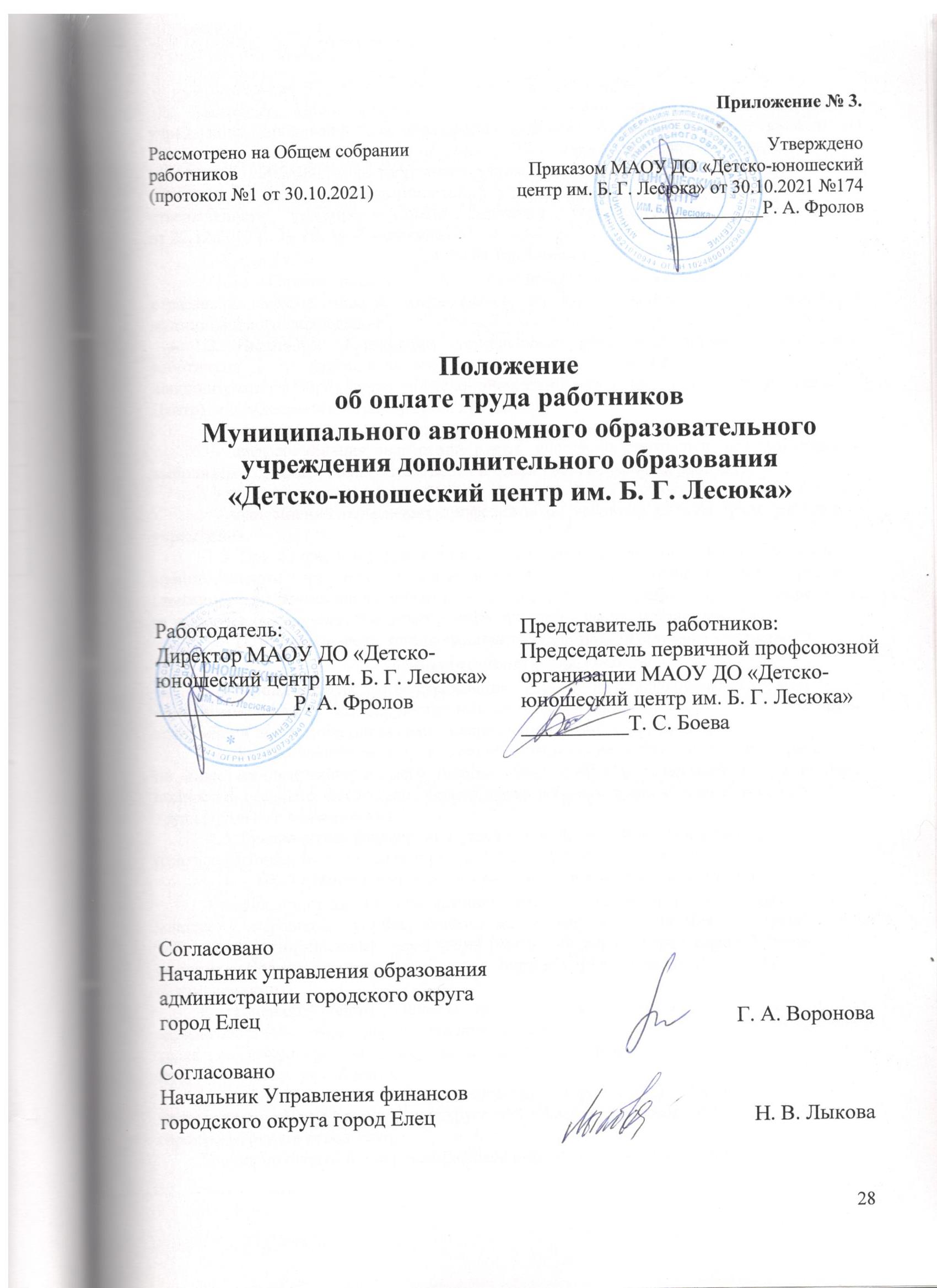 Настоящее   Положение об оплате труда работников Муниципального бюджетного учреждения дополнительного образования «Детский оздоровительно-образовательный центр города Ельца»  (далее по тексту Положение) регулирует правоотношения, связанные с оплатой труда работников учреждения в соответствии с положением «Об оплате труда работников муниципальных учреждений городского округа город Елец», утвержденного решением Совета депутатов городского округа город Елец                                      от 22.12.2017 г.  № 29   (с изменениями).I. Общие положения.Оплата труда работников муниципального учреждения осуществляется по отраслевой системе оплаты труда исходя из видов экономической деятельности муниципального учреждения.Настоящее  Положение  устанавливает размеры и условия оплаты труда работников  Муниципального автономного образовательного учреждения дополнительного образования «Детско-юношеский центр им. Б. Г. Лесюка» (далее – Центр)  и основывается на следующих принципах:- соблюдение основных гарантий, установленных законодательством;- дифференциация заработной платы, исходя из сложности, результативности выполняемых работ, уровня образования и стажа работы, условий работы;- применение выплат,  надбавок компенсационного и стимулирующего характера;- учет мнений отраслевых профсоюзов по условиям оплаты труда работников учреждения.            1.3. При изменении условий оплаты труда снижение заработной платы работников муниципального учреждения не допускается, при условии сохранения объёма трудовых (должностных) обязанностей работников и выполнения ими работ той же квалификации, за исключением случаев, предусмотренных трудовым законодательством РФ.II. Распределение фонда оплаты труда образовательного учреждениядополнительного образования.2. 1.  Фонд оплаты труда учреждения  состоит из тарифной части оплаты труда, компенсационных и стимулирующих выплат и устанавливается настоящим Положением, локальными нормативными актами, содержащими нормы трудового права.          2.2.  Размер данных выплат должен обеспечивать месячную оплату труда работника не ниже минимального размера оплаты труда (МРОТ), установленного в регионе, полностью отработавшего за этот период норму рабочего времени и выполнившего норму труда (трудовые обязанности). 2.3. Руководитель формирует и утверждает  приказом по учреждениюштатное расписание  в пределах тарифной  части фонда оплаты труда.III. Установление должностных окладов и тарифных ставок.           3.1. Должностные оклады административно-управленческого,  педагогического, младшего  персонала  устанавливаются на основании  положения «Об оплате труда работников муниципальных учреждений городского округа город Елец», утвержденного решением Совета депутатов городского округа город Елец от 22.12.2017 г.   №29                       (с изменениями).К тарифной  части  оплаты труда относятся должностные оклады (ставки  заработной платы) руководителя, заместителя руководителя, педагогического персонала и тарифные ставки рабочих, определяемые по тарифной системе, единой для всех муниципальных   учреждений.           3.2. Должностной оклад руководителя  определяется трудовым  договором, заключаемым с Главой городского округа город Елец и  правовым  актом  администрации городского округа город Елец.Группа по оплате труда руководителей определяется не реже 1 раза в год.           3.3.   Должностной  оклад заместителя руководителя устанавливается  на 10-20 процентов  ниже предусмотренного по должности соответствующего руководителя. Конкретный размер должностного оклада устанавливается руководителем учреждения с учетом сложности и объема выполняемой работы  и определяется трудовым договором, заключенным с руководителем МАОУ ДО.          3.4.   Должностные оклады (ставки заработной платы), тарифные ставки устанавливаются работникам за выполнение ими трудовых (должностных)  обязанностей, определенных  трудовым договором, заключенным с руководителем учреждения, за полностью отработанное рабочее время согласно действующему законодательству и правилам внутреннего трудового распорядка  без учета компенсационных, стимулирующих и социальных выплат.             Тарификация работ и присвоение тарифных разрядов рабочим производится с учетом Единого тарифно-квалификационного справочника работ и профессий рабочих.          3.5. При установлении должностных окладов работников квалификационная  категория учитывается по специальности, по которой им присвоена квалификационная категория.          Педагогам дополнительного образования устанавливается повышающий коэффициент:            - при наличии высшей квалификационной категории – 0,25;           - при наличии первой квалификационной категории –  0,10.Установление выплат компенсационного  и стимулирующего характера  производится с учетом повышающего коэффициента.         3.6. Оплата труда сторожей производится в соответствии с установленным графиком работы, который является для них нормой рабочего времени. По работникам ведется суммированный учет рабочего времени. Учетным периодом является один год.           3.7.    Оплата труда работников, занятых по совместительству, а также на условиях неполного рабочего времени, производится пропорционально отработанному времени, либо в зависимости от выполненного объема работ.3.8. При  формировании  отраслевой системы оплаты труда применяется условие о непревышении расчетного  среднемесячного уровня заработной платы работников муниципальных учреждений над расчетным среднемесячным уровнем оплаты труда муниципальных служащих администрации городского округа город Елец и работников, заключивших трудовой договор в администрации городского округа город Елец (далее – муниципальных служащих и работников администрации), осуществляющих в отношении муниципальных учреждений  функции и полномочия учредителя.            Указанное условие оплаты труда применяется в отношении муниципальных учреждений:         - осуществляющих исполнение муниципальных функций;         -наделенных в случаях, предусмотренных действующим законодательством, полномочиями по осуществлению государственных функций, возложенных на органы местного самоуправления городского округа город Елец;         - обеспечивающих деятельность органов местного самоуправления городского округа город Елец (административно- хозяйственную).          Расчетный среднемесячный уровень оплаты труда муниципальных служащих и работников администрации определяется путем деления установленного объема бюджетных ассигнований на оплату труда муниципальных служащих и работников администрации на установленную численность муниципальных служащих и работников администрации и деления полученного результата на 12 (количество месяцев в году).          Расчетный среднемесячный уровень заработной платы работников  муниципальных учреждений определяется путем деления установленного объема бюджетных ассигнований на оплату труда работников  муниципальных учреждений на численность работников муниципальных учреждений в соответствии с утвержденным штатным расписанием   и деления полученного результата на 12 (количество месяцев в году).        3.9. Предельный уровень соотношения среднемесячной заработной платы руководителей муниципальных учреждений, их заместителей, формируемой за счет всех источников финансового обеспечения и рассчитываемый за календарный год, и среднемесячной заработной платы работников муниципальных учреждений (без учета заработной платы соответствующего руководителя, его заместителей) не может превышать:- для руководителей – пятикратный размер;- для заместителей руководителей – четырехкратный размер.4.10. Информация о рассчитываемой за календарный год среднемесячной заработной плате руководителя, его заместителей  размещается в информационно-телекоммуникационной сети «Интернет» в соответствии с порядком, установленным администрацией городского округа город  Елец (Постановление от 22.03.2017 №480).IV. Порядок и условия установления выплат компенсационного характера работникам в образовательном учреждении дополнительного образования.Виды выплат компенсационного характера, входящие в систему оплаты труда работников, устанавливаются в соответствии с Перечнем видов выплат компенсационного характера на основании Положения «Об оплате труда работников муниципальных учреждений городского округа город Елец», утвержденного решением Совета депутатов городского округа город  Елец   от  22.12.2017 № 29 (с изменениями).        1. Работникам муниципального  учреждения устанавливаются следующие виды выплат компенсационного характера:а) выплаты работникам, занятым на работах с вредными и (или) опасными условиями труда: - по результатам специальной оценки условий труда за время фактической занятости – 12% от должностного оклада без учета повышений, доплат и надбавок. Если по итогам специальной оценки условий труда рабочее место признается безопасным, то повышение оплаты труда не производится. б) выплаты за работу в условиях, отклоняющихся от нормальных:-  за работу в ночное время (в период  с 22 часов до 6 часов) в размере 35% от должностного оклада с учетом повышения за работу с вредными и (или) опасными условиями труда;- за увеличение объема работ, расширение зоны обслуживания, совмещение профессий (должностей), выполнение работ различной квалификации, сверхурочную  работу – производится доплата по соглашению сторон трудового договора до 100% от должностного оклада (тарифной ставки); - за работу с обучающимися с ограниченными возможностями здоровья, формируемого с учетом повышающего коэффициента  за наличие квалификационной  категории и с учетом объёма учебной нагрузки -   20% от должностного оклада (тарифной ставки); - за работу в выходные и нерабочие праздничные дни  оплата производится в размерах, установленных ТК РФ;- за руководство направлениями методической работы, методическими объединениями  (школа передового опыта, ГМО) – 10 % от должностного оклада (тарифной ставки); Выплаты компенсационного характера, размеры и условия их осуществления устанавливаются коллективным договором, соглашениями, локальными нормативными актами в соответствии с трудовым законодательством и иными нормативными правовыми актами, содержащими нормы трудового права.Размеры выплат компенсационного характера не могут быть ниже размеров, установленных трудовым законодательством и иными нормативными правовыми актами, содержащими нормы трудового права.Выплаты за сверхурочную работу, за работу в ночное время, в выходные и нерабочие праздничные дни исчисляются из должностного оклада (тарифной ставки) с учетом повышения за работу с вредными и (или) опасными условиями труда. Остальные выплаты компенсационного характера исчисляются из должностного оклада, ставки заработной платы (включая установленный повышающий коэффициент), тарифной ставки без учета других повышений, надбавок и доплат.V. Порядок установления размеров выплат стимулирующего характера.Выплаты стимулирующего характера, размеры и условия их осуществления устанавливаются коллективным договором, соглашениями, локальными нормативными актами , комиссией по распределению стимулирующего фонда на основании  Положения «Об оплате труда работников муниципальных учреждений городского округа город Елец», утвержденного решением Совета депутатов городского округа город  Елец   от 22.12.2017 № 29 (с изменениями), сроком на учебный год в пределах фонда оплаты труда.В целях усиления материальной заинтересованности и социальной защиты работников МАОУ ДО  в повышении качества образовательного и воспитательного процесса, развития их творческой активности и инициативы разработан механизм  формирования  и распределения стимулирующей части фонда оплаты труда.           5.1.    Руководителям, их заместителям и работникам муниципального учреждения устанавливаются следующие выплаты стимулирующего характера:          а) ежемесячные выплаты за интенсивность, высокие результаты работы  в  следующих размерах:     -   руководителям – до 120%  должностного оклада - правовым актом администрации городского округа город Елец;    -  заместителям руководителя – до 110% должностного оклада - приказом руководителя МАОУ ДО;- заведующему учебным корпусом – до 200 % должностного оклада - приказом руководителя МАОУ ДО;- заведующему методическим кабинетом – до 400 % должностного оклада - приказом руководителя МАОУ ДО;- работникам МОП   - до 400 % должностного оклада - приказом руководителя МАОУ ДО;Выплата за интенсивность, высокие результаты работы руководителю и заместителю устанавливается один раз в год:   - в минимальном размере при назначении на должность впервые, за исключением случаев, когда на должность руководителя учреждения или заместителя назначается лицо, имеющее опыт работы на руководящих должностях в органах государственной власти и органах местного самоуправления, на аналогичных должностях;   - в максимальном размере - в случае обеспечения безаварийной, безотказной и бесперебойной работы инженерных и хозяйственно -    эксплуатационных систем жизнеобеспечения учреждения  в круглосуточном режиме.При определении конкретного размера выплаты за интенсивность, высокие результаты учитывается: Выплаты стимулирующего характера устанавливаются руководителю  с учетом критериев, позволяющих оценить результативность и качество работы, с учетом рекомендаций соответствующих отраслевых органов администрации  города.Вновь принятым работникам выплата за интенсивность, высокие результаты работы  устанавливается досрочно, на определенный период времени (кроме руководителей, заместителей и педагогических работников).   В случае ненадлежащего исполнения должностных обязанностей работником, определенных трудовым договором, выплата за интенсивность, высокие результаты работы, установленных работнику в соответствии с настоящим  Положением,  приказом руководителя  может быть отменена.Критерии  для установления выплаты за  интенсивность и высокие результаты работы:Заместитель директора  Заместитель директора (АХЧ)Заведующий учебным корпусомЗаведующий методическим отделомСпециалист по охране труда:Критерии для установления выплаты за интенсивность работникам образовательного учреждения, обеспечивающую месячную оплату труда:КостюмерРабочий  по комплексному обслуживанию и ремонту зданийСторож, вахтерДелопроизводитель,  секретарь-машинисткаЗаведующий хозяйствомУборщик производственных и служебных помещенийПроизводить ежемесячную выплату молодым специалистам – педагогическим работникам (за интенсивность труда пропорционально нагрузке) с целью совершенствования оплаты труда молодых специалистов и уменьшения разрыва между уровнем их доходов и уровнем доходов специалистов, имеющих стаж педагогической работы: - в  первые два года работы в размере не менее 50% от ставки заработной платы (с учетом повышающего коэффициента);- за третий, четвертый и пятый  год работы -  не менее 30% от ставки заработной платы (с учетом повышающего коэффициента).К молодым специалистам относятся педагогические работники (кроме руководителей),  поступившие в высшие или средние профессиональные учебные организации (только на бюджетной основе) сразу после окончания среднего общего образования и которые трудоустроены на  работу в течение  2-х лет  после окончания вышеуказанных организаций и работающие в образовательных организациях города по специальности  в течение  5 лет   после их  окончания. Выплаты стимулирующего  характера (за интенсивность, высокие результаты работы) и условия их осуществления,  устанавливаются коллективным  договором, соглашениями, локально-нормативными  актами, сроком на учебный год в переделах фонда оплаты труда.Вновь принятым работникам выплата за интенсивность, высокие  результаты работы,  устанавливается  досрочно на определенный  период времени (кроме руководителей, заместителей руководителей и педагогических работников).В случае  ненадлежащего  исполнения должностных обязанностей работником, определенных  трудовым договором,  выплаты за интенсивность,  высокие результаты работы, установленные  работнику,  в соответствии с настоящим Положением,  приказом руководителя  могут быть  отменена.При  назначении стимулирующих выплат педагогическим работникам  за высокие результаты труда и качество оказываемых государственных (муниципальных) услуг во внеочередном порядке учитывать достижения педагогических работников за предыдущий период работы в случаях:          - выхода (досрочного выхода) на работу из отпуска по уходу за ребенком до достижения им возраста трех лет;          - по окончании длительной болезни;         - по окончании длительного отпуска, предоставляемого до одного года по истечении 10 лет непрерывной работы;         - при наступлении чрезвычайных ситуаций, в том числе по санитарно- эпидемиологическим основаниям, при переходе на аналогичную должность в другую образовательную организацию.          Вновь принятым педагогическим работникам стимулирующие выплаты за  высокие результаты труда устанавливаются по истечении первого месяца работы на основании оценки выполнения утвержденных показателей результативности.           Установление ежемесячных выплат стимулирующего характера в вышеуказанных случаях осуществляется на основании личного заявления,  направленного в комиссию, созданную в образовательной организации для проведения оценки выполнения утвержденных показателей результативности работы педагогического работника.           Решение об установлении размера стимулирующих выплат принимается руководителем образовательной организации  по согласованию с выборным органом первичной профсоюзной организации, либо с иным представительным органом работников, на основании результатов оценки профессиональной деятельности педагогического работника, представленных комиссией, созданной для этих целей. Выплаты стимулирующего характера, устанавливаемые педагогическим работникам за высокие результаты труда, по результатам выполнения следующих показателей:Педагог дополнительного образованияМетодистПедагог-психологАккомпаниаторСоциальный педагогОценка выполнения утвержденных показателей  результативности работы педагогических работников осуществляется два раза в год: в августе – по итогам второго полугодия предыдущего учебного года, в январе – по итогам первого полугодия текущего учебного года рабочей комиссией образовательного учреждения, созданной для этих целей, с участием органа государственно-общественного самоуправления образовательного учреждения и выборного органа первичной профсоюзной организации (при его отсутствии  иного представительного органа работников).        Каждый педагогический работник учреждения представляет в рабочую комиссию аналитическую справку о работе по выполнению критериев и показателей за соответствующий период. За период работы с января по август аналитическая справка представляется к 5 сентября, за сентябрь-декабрь – к 25 декабря. Аналитическая справка должна содержать текстовую часть (краткий анализ работы с приведением конкретных цифр, процентов, фамилий учащихся и др.) и анализ выполнения утвержденных показателей. Для регистрации входящих и исходящих документов рабочая комиссия оформляет журнал регистрации входящих и исходящих документов, который пронумеровывается и прошнуровывается ответственным работником, на последней странице журнала производится надпись: «В данном журнале пронумеровано и прошнуровано (указывается количество страниц) страниц»,  который находится на ответственном хранении у председателя рабочей комиссии.   Журнал заверяется подписью руководителя образовательного учреждения и печатью. При изменении состава рабочей комиссии и председателя указанный журнал и соответствующие документы передаются новому составу рабочей комиссии по акту приема-передачи документов. Наименование журнала вносится в перечень номенклатуры дел образовательного учреждения. Результаты оценки оформляются оценочными листами утвержденной формы по каждому педагогическому работнику (приложение № 1). Оценочные листы составляются педагогическими работниками в одном экземпляре. На основе результатов оценочных листов составляется сводный оценочный лист (приложение № 2). Результаты оценки заносятся в протокол утверждения сводного оценочного листа выполнения утвержденных показателей результативности работы педагогических работников учреждения на соответствующий период. Протокол составляется в одном экземпляре и подписывается председателем и членами рабочей комиссии с указанием фамилии, имени, отчества председателя и членов рабочей комиссии, номера и даты. В случае запроса педагогического работника о выдаче копии оценочного листа, ему выдается копия оценочного листа, заверенная подписью руководителя  учреждения и печатью.	Руководитель учреждения копию протокола с листом согласования (приложение № 3) и сопроводительным письмом передает для рассмотрения и согласования в орган государственно-общественного самоуправления и выборный орган первичной профсоюзной организации (при его отсутствии в иной представительный орган работников).В листе согласования протокола председатель органа государственно-общественного самоуправления и председатель выборного органа первичной профсоюзной организации (при отсутствии иного представительного органа работников) ставят свои подписи и дату согласования и передают в  учреждение.После получения  листа согласования протокола с органом государственно-общественного самоуправления и выборным органом первичной профсоюзной организации (при его отсутствии иного представительного органа работников) руководитель учреждения издает приказ о выплатах за высокие результаты труда педагогическим работникам учреждения за соответствующий период и передает его с приложением оригиналов протокола и оценочных листов в бухгалтерию для их начисления. В случае несогласия работника с результатами оценки в течение 5 дней с момента ознакомления его с оценочным листом с его баллами, работник вправе подать, а комиссия обязана принять обоснованное письменное заявление о несогласии с оценкой результативности его профессиональной деятельности. Основанием для подачи такого заявления может быть только факт (факты) нарушения установленных настоящими рекомендациями  норм, а также технические ошибки при работе с текстами, таблицами, цифровыми данными и т.п. Апелляции работников образовательного учреждения по другим основаниям комиссией не принимаются и не рассматриваются. Комиссия обязана осуществить проверку обоснованности заявления педагогического работника учреждения и дать ему ответ по результатам проверки в течение 5 дней после принятия заявления. В случае установления в ходе проверки факта нарушения норм настоящих рекомендаций, повлекшего ошибочную оценку профессиональной деятельности педагогического работника, выраженную в оценочных баллах, комиссия принимает меры для исправления допущенного ошибочного оценивания. По истечении 10 дней после заседания комиссии решение комиссии об утверждении оценочного листа вступает в силу. Выплаты стимулирующего характера (выплата за интенсивность, высокие результаты работы) и условия их осуществления устанавливаются коллективным договором, соглашениями, локальными нормативными актами сроком на учебный год в пределах фонда оплаты труда.          б) ежемесячные выплаты за почетное звание «Заслуженный», ученую степень кандидата наук  и работающих по соответствующему профилю – 25%  должностного оклада;           при наличии нескольких почетных званий и ученой степени выплата к должностному окладу устанавливается по одному из оснований.          в) ежемесячные выплаты за почетное звание «Народный», ученую степень доктора наук  и работающих по соответствующему профилю – 40%  должностного оклада;           при наличии нескольких почетных званий и ученой степени выплата к должностному окладу устанавливается по одному из оснований.         г) ежемесячные выплаты за  выслугу лет руководителю  и заместителю руководителя устанавливаются в процентах к должностному окладу в следующих размерах:– от 1 до 5 лет     – 10%– от 5 до 10 лет   – 20%– от 10 до 15 лет – 25%– свыше 15 лет    – 30%            При установлении выплаты за выслугу лет учитываются периоды:- замещения государственных должностей и должностей государственной службы Российской Федерации;- замещения  муниципальных должностей и должностей муниципальной службы Российской Федерации;- работы на выборных должностях на постоянной основе в органах государственной власти и органах местного самоуправления;-   работы в соответствующей отрасли или по специальности;- работы на соответствующих должностях  в государственных и муниципальных учреждениях.      д) премии по итогам работы  за квартал руководителям, их заместителям:         - за счет средств, предусмотренных на оплату труда по плану    финансово-хозяйственной деятельности учреждения, в размере не более 6 должностных окладов в год с учетом выплат компенсационного и стимулирующего характера:      Размер премии руководителю зависит от количества баллов, полученных по результатам оценки деятельности муниципального учреждения, на основании целевых показателей эффективности и результативности деятельности муниципального учреждения за квартал.       Целевые показатели эффективности и результативности деятельности муниципального учреждения и его руководителя, а также порядок оценки эффективности устанавливаются правовым актом администрации городского округа город Елец.Размер премии заместителю руководителя зависит от количества баллов, полученных по результатам оценки деятельности учреждения на основании целевых показателей эффективности и результативности деятельности учреждения и работника за квартал.      Целевые показатели эффективности и результативности деятельности муниципального учреждения и заместителя руководителя, а также порядок оценки эффективности устанавливаются настоящим Положением и  приказом руководителя:       Премии по итогам работы исчисляются из должностного оклада (тарифной ставки) с учетом компенсационных и стимулирующих выплат. Остальные виды выплат стимулирующего характера исчисляются из должностного оклада (тарифной ставки) без учета других повышений.      Основанием для невыплаты премии руководителю и заместителям руководителя  муниципального учреждения является:- совершение прогула, появления на работе в состоянии алкогольного, наркотического или иного токсического опьянения, оформленные в установленном порядке;- нанесение своей деятельностью или бездеятельностью прямого материального ущерба муниципальному учреждению;- наличие   фактов нарушения осуществления лицензированных видов деятельности муниципального учреждения, требований заключений и правовых актов по результатам проверок органами государственной власти, органами местного самоуправления, органами государственного надзора и контроля, выявленных в отчетном периоде по результатам проверок за отчетный период или за предыдущие периоды, но не более чем за два года, предшествующих  отчетному периоду;-  выявление фактов коррупционных правонарушений и условий для их совершения;- несвоевременное представление руководителем и заместителями руководителя материалов по утвержденным целевым показателям эффективности и результативности деятельности муниципальных учреждений городского округа город Елец и критериев оценки эффективности и результативности деятельности их руководителей в комиссию по назначению выплат.Основанием для снижения размера премии руководителю, заместителям  руководителя муниципального учреждения является: - наложение дисциплинарного взыскания на руководителя и заместителей руководителя за неисполнение или ненадлежащее исполнение по его вине возложенных на него функций и полномочий в отчетном периоде  - на 50%;- непредставление или недостоверное представление информации (отчетности), в том числе с нарушением установленных сроков, в администрацию городского округа  город Елец и другие организации – на 30%;-  наличие обоснованных жалоб граждан – на 40%.Премия выплачивается руководителю, заместителям руководителя за фактически отработанное время в расчетном периоде и производятся в дни заработной платы.К фактически отработанному времени не относятся периоды: временной нетрудоспособности, отпусков без сохранения заработной платы, очередных отпусков, повышения квалификации, отпусков по уходу за ребенком до достижения им возраста, определенного законодательством.       е) премии за счет средств, получаемых от приносящей доход деятельности в размере:   - трехкратной среднемесячной заработной платы, сложившейся в учреждении за предыдущий год (в расчете на год) - для руководителей;   - 80% трехкратной среднемесячной заработной платы в месяц, сложившейся в учреждении за предыдущий год (в расчете на год) – для заместителей руководителя.      На премирование руководителей, заместителей руководителей ежеквартально направляется не более 9% средств, получаемых от приносящей доход деятельности в квартал (с учетом размера начислений на оплату труда).       Премия за счет средств,  полученных  от приносящей доход деятельности, выплачивается по итогам работы за квартал, на основании целевых показателей эффективности и результативности деятельности муниципального учреждения и с учетом личного участия в получении доходов от платных услуг при условии наличия в учреждении таких средств после рассмотрения показателей рабочей комиссией по распределению стимулирующих  выплат учреждения:1. Организация разъяснительной работы с родителями о необходимости и актуальности введения платных кружков. 2. Проведение мониторинга  востребованности  платных услуг (контроль посещаемости, контроль качества занятий, организация выставок продуктивной деятельности).3. Подготовка и проведение отчетных родительских собраний с демонстрацией достижений воспитанников.4. Контроль своевременности внесения родительской платы за платные кружки.5. Оказание методической помощи педагогам по организации и проведению платных услуг, написанию программ дополнительного образования.6. Осуществление контроля за учебной нагрузкой воспитанников.7. Составление расписания занятий.8. Оказание помощи в комплектовании и сохранении контингента обучающихся в кружках.         При недостаточности средств на выплату премии в установленных размерах размер данной премии пропорционально уменьшается.Денежные средства, полученные в рамках приносящей доход деятельности, в размере до 70%  могут расходоваться на выплату заработной платы, надбавок, доплат, премий и материальной помощи работникам (включая начисления на выплаты по оплате труда). При установлении надбавок, определении размера премии в рамках средств, полученных от приносящей доход деятельности, работникам используются следующие критерии:- качество выполнения функциональных обязанностей в соответствии с должностной инструкцией;-проявление творческой инициативы, самостоятельности, ответственного отношения к профессиональному долгу;- выполнение особо важной работы, активное участие в мероприятиях, проводимых в соответствии с планом работы учреждения и учредителя;- успешное выполнение плановых показателей;- соблюдение норм трудовой дисциплины, Устава, правил внутреннего трудового распорядка, требований охраны труда, техники безопасности и иных локальных нормативных актов учреждения. Премия за счет средств, полученных от приносящей доход деятельности, выплачивается за фактически отработанное время в расчетном периоде. К фактически отработанному времени не относятся периоды: временной нетрудоспособности, отпусков без сохранения заработной платы, очередных отпусков, повышения квалификации, отпусков по уходу за ребенком до достижения им возраста, определенного законодательством.Основанием для выплаты премии руководителю муниципального учреждения является правовой акт администрации городского округа город Елец,  заместителям руководителя, работникам - приказ руководителя  муниципального учреждения. 5.1.  Премии за счет экономии средств по фонду оплаты труда  руководителю, заместителям руководителя и работникам выплачиваются за высокие результаты работы и в связи с профессиональным праздником и другими событиями:- организация  проведения и  активное участие в мероприятиях, проводимых учреждением (семинары, совещания, спортивные мероприятия, конкурсы, фестивали, олимпиады);- за качественное проведение особо значимых мероприятий ( по итогам окончания учебного года, подготовка к новому  учебному году, проведение оздоровительной кампании);- за результативное участие в работе образовательной организации в рамках программы развитие;- представление опыта на публичных мероприятиях в сфере образования (форумах, открытых уроках, семинарах) и в средствах массовой информации.Премия за счет экономии средств по фонду оплаты труда выплачивается в пределах фонда оплаты труда за счет средств, предусмотренных на оплату труда планом финансово- хозяйственной деятельности учреждения в суммовом выражении.          На премирование работников (за исключением  руководителей, заместителей руководителя) направляется не более 5% от фонда оплаты труда учреждения. Премирование руководителя, заместителя руководителя осуществляется в порядке, предусмотренном в Положении «Об оплате труда работников муниципальных учреждений городского  округа город Елец», утвержденного решением Совета депутатов городского округа  город Елец от 22.12.2017 № 29 (с изменениями).Решение о выплате премии (в том числе о ее уменьшении) оформляется приказом директора по учреждению по учреждению за фактически отработанное время.   Основанием для невыплаты премии является:- прогул, появление на работе в состоянии алкогольного, наркотического или иного токсического опьянения;- нанесение учреждению своими действиями и (или) и бездействием материального ущерба.   Основанием для снижения размера премии является:- несоблюдение установленных сроков выполнения поручений,  заданий, приказов, положений должностных обязанностей;- нарушение трудовой дисциплины.        Основанием для начисления или лишения премии является приказ руководителя. Полное или частичное лишение премии производится за тот же период, в котором совершено упущение в работе.VI. Порядок и условия оказания материальной помощи и социальных выплат работникам 6.1  Материальная помощь в течение календарного года предоставляется при наличии экономии средств по фонду оплаты труда по следующим основаниям:- в связи с рождением ребенка у сотрудника;- в связи с юбилейными датами (50, 60-летием) со дня рождения;- в связи с уходом на пенсию по старости - в  особых случаях  (несчастный случай, смерть работника, его родителей, детей, стихийных бедствий, продолжительная (свыше 1,5 месяцев)  болезнь сотрудника);	Основанием для оказания материальной помощи является заявление работника. Материальная помощь оказывается работнику в размере   5 000 тысяч рублей.          Настоящее Положение об оплате труда работников МАОУ ДО «Детско-юношеский центр им. Б. Г. Лесюка» вступает в силу  со дня подписания и распространяется на правоотношения с 01.09.2021г.                         Приложение № 1(составляется работником) ОЦЕНОЧНЫЙ ЛИСТоценки выполнения утвержденных показателей результативности работы __________________________________________________________________			(указывается должность, фамилия, имя, отчество работника) на выплату стимулирующих выплат за высокие результаты труда за период работы с_____________________________________                               ( указывается период работы) Настоящий оценочный лист составлен в одном экземпляре. «______»______________ 20    г.           (подпись)                       (Ф.И.О. работника) «Принято»  «_____»__________ 20    г. Фамилия, имя, отчество и подпись члена рабочей группы, ответственного за прием оценочных листов и аналитических отчетов от педагогических работников  учреждения. Приложение № 2(составляется рабочей комиссией) СВОДНЫЙ ОЦЕНОЧНЫЙ ЛИСТоценки выполнения утвержденных показателей результативности работы педагогических работников __________________________________________________________________			(указывается наименование учреждения) на выплату стимулирующих выплат за высокие результаты труда за период работы с___________________________________________			(указывается период работы) Настоящий сводный оценочный лист составлен в одном экземпляре.Председатель рабочейкомиссии 							(Ф.И.О.) 				       (подпись) Члены рабочей комиссии:					(Ф.И.О.) «_____»__________ 20   г. Приложение № 3ЛИСТ  СОГЛАСОВАНИЯпротокола утверждения сводного оценочного листа оценки выполнения утвержденных показателей результативности работы педагогических работников __________________________________________ 				(наименование  учреждения)за период работы с ___________________________ 20 г. Руководитель учреждения 						(подпись)                                         (Ф.И.О.) Протокол согласован: Дата получения протокола учреждением после согласования «____»__________20 г. 		_____________________       (Ф.И.О.) 					                        (подпись) ПРОТОКОЛутверждения сводного оценочного листа оценки выполнения утвержденных критериев и показателей результативности работы педагогических работников _____________________________________________________________ 			(наименование учреждения)за период работы с ___________________________ 20   г. 	Нами, членами рабочей комиссии по оценке выполнения утвержденных критериев и показателей результативности работы педагогических работников осуществлена работа по оценке деятельности педагогических работников за период с__________20    года.Настоящий протокол составлен в одном экземпляре. Председатель рабочейкомиссии 							                              (Ф.И.О.) 				       (подпись) Члены рабочей комиссии:		(подписи)		                    (Ф.И.О.) «_____»__________ 20     г.  Приложение  4.План мероприятий по улучшению условий охраны труда и снижению уровня профессиональных рисков Муниципального автономного образовательного  учреждения дополнительного образования «Детско-юношеский центр им. Б. Г. Лесюка»2021-2024 г.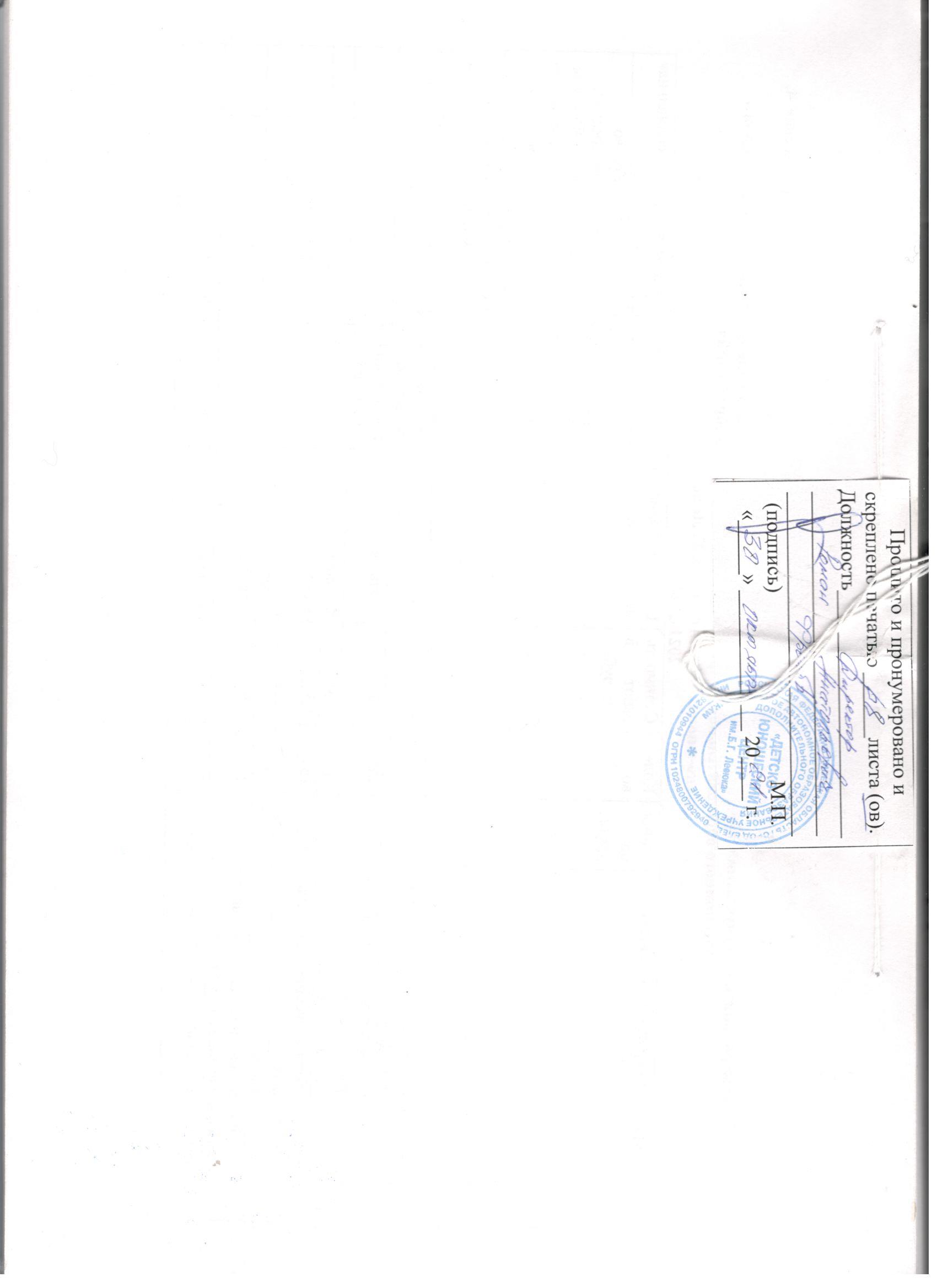 № п/пНаименование должностиКоличество дополнительных календарных дней)Директор 3 календарных дняЗаместитель директора 3 календарных дняЗаведующий хозяйством 3 календарных дняБухгалтер 3 календарных дняДелопроизводитель, секретарь-машинистка  3 календарных дняЗаведующий методическим отделом, методист 3 календарных дняПедагог дополнительного образования 3 календарных дняРабочий по комплексному обслуживанию и ремонту здания 3 календарных дня№ п/пНаименование показателяРазмер выплаты в %1Обеспечение безаварийной, безотказной и бесперебойной работы инженерных и хозяйственно- эксплуатационных систем жизнеобеспечения муниципального учреждения    402Участие в выполнении важных работ, мероприятий по направлению деятельности учреждения    403Отсутствие случаев производственного травматизма    40итого    120№ п/пПоказателиПроцент выплаты1.Позитивная динамика достижений обучающихся по курируемым заместителем руководителя направлениям. 10%2.Положительная динамика количества педагогических работников, активно применяющих современные образовательные технологии.52.Взаимодействие с другими организациями (предприятия, театры, общеобразовательные учреждения, спортивные учреждения и т.д.)10%3.Наличие у заместителя руководителя системы учета как нормативных (оценки, призовые места), так и ненормативных достижений обучающихся (степень социальной активности, ответственности и т.д.)10%4.Результативность выполнения плана мониторинга образовательного процесса, плана воспитательной работы10%5.Внедрение современных педагогических технологий в процесс работы образовательной организации10%6.Организация работы, направленной на доступность и открытость информации об учреждении5%7.Разработка педагогическими работниками учебно-методических пособий (рекомендаций) под руководством заместителя руководителя 10%8.Наличие открытых занятий, проведенных курируемыми  заместителем руководителя  педагогами10%9.Качественная и эффективная работа по повышению педагогического уровня молодого специалиста10%10.Разработка в течение года методических пособий (рекомендаций, положений и т.д.) для внутреннего пользования10%11.Наличие авторских публикаций10%ИТОГО:110№ п/пПоказателиПроцент выплаты1.Своевременное заключение муниципальных контрактов и договоров по обеспечению жизнедеятельности учреждения (отопление, электроснабжение, водоснабжение и др.)202.Своевременное выполнение заявок по устранению технических неполадок10За организацию и контроль своевременности и качества ремонтных работ103.Обеспечение учреждения средствами противопожарной и антитеррористической защиты в соответствии с требованиями организации противопожарной и антитеррористической безопасности104.За организацию контроля своевременности и правильности учета, хранения и расходования ТМЦ (товарно-материальных ценностей)55.За поддержание и обеспечение работоспособности имущественного комплекса учреждения106.Взаимодействие с другими организациями (предприятия, учреждения образования, спорта и культуры, индивидуальные предприниматели и т.д.)57.Отсутствие замечаний со стороны проверяющих  органов на соблюдение техники безопасности пожарной и электробезопасности108.Наличие приборов учета тепло-энергоносителей и обеспечение их бесперебойной работы, соблюдение установленных лимитов потребления тепло-энергоносителей109.Своевременная подготовка к новому учебному году1510.Содержание в надлежащем порядке прилегающей территории5ИТОГО110 %№ п/пПоказателиПроцент выплаты1.Организация текущего и перспективного планирования деятельности учебного корпуса102.Обеспечение контроля за качеством образовательного процесса и оказание содействия  в разработке рабочих образовательных программ педагогам, работающим на базе учебного корпуса103.Организация и участие в культурно-массовой работе  в учреждении104.Участие в организации и проведении итоговой аттестации (тестировании) обучающихся.105.Участие в комплектовании контингента обучающихся и его сохранности в течение учебного года206.Участие в организации и проведении аттестации педагогических работников учреждения107.Качество и своевременность составления отчётной документации208.Обеспечение бесперебойной работы отопительной, водопроводной, канализационной сети.209.Работа в составе оргкомитетов, экспертных групп, жюри конкурсов1010.Разработка методических пособий, рекомендаций, планов, программ, положений и т.д.1011.Участие в разработке нормативно-правовых документов учреждения1012.Подготовка аналитических и иллюстративных материалов о деятельности учреждения2013.Обеспечение соблюдения работниками правил безопасной организации образовательного процесса1014.Работа с компьютерной, копировально-множительной техникой1015.Обеспечение соблюдения работниками учебного корпуса правил безопасной организации образовательного процесса.Своевременное исполнение распорядительных документов, решений и приказовАктивное участие в мероприятиях, проводимых на базе учреждения20ИТОГО200 %№п/пПоказателиПроцент выплаты1.Разработка нормативно-правовых документов учреждения.10%2.Разработка необходимой программно-методической документации по проведению городских конкурсных мероприятий.5%3.Разработка методической продукции, ориентированной на профессиональный рост педагогических работников.5%4.Участие в сетевом взаимодействии образовательных учреждений10%5.Подготовка аналитических и отчетных материалов по учреждению.5%6.Предоставление необходимой информации для оформления сайта учреждения; заполнение ЕНД, ПФДО, БАРС 20%7.Высокий уровень исполнительной дисциплины (своевременная и качественная подготовка отчетов, нормативных документов, программ, эффективное использование средств, исполнение приказов).10%8.Участие в организации и проведении различных профессиональных форумов (педсоветы, семинары, методические объединения, конференции и т.п.).5%9.Проведение экспертизы образовательных программ, методических материалов; рецензирование материалов.5%10.Оказание консультативной помощи педагогическим работникам учреждения, педагогам образовательных учреждений города.5%11.За участие сдачи норм ГТО3%12.Содействие в участие в конкурсах профессионального мастерства педагогам, конкурсах программно методических материалов и т.п.5%13.Методическое сопровождение педагогов дополнительного образования при участии их в конкурсах различного уровня.5%14.Работа в составе оргкомитетов, экспертных групп, жюри конкурсов.3%15.Организация мероприятий для детей с ОВЗ и детей-инвалидов.3%16.Обобщение опыта работы педагогов. Содействие в обобщении  и распространении  передового педагогического опыта курируемых педагогов.10%17.Организация взаимодействия с родителями (законными представителями), включение родителей (законных представителей) в деятельности учреждения (совместные мероприятия, посещение родительских собраний, мероприятия для родителей и др.).3%18.Организация концертной деятельности и массовых мероприятий, конкурсов, открытых дверей и т.д.5%19.Участие в хозяйственных работах учреждения, в субботниках.5%20.Наличие публикаций в печатных и электронных изданиях, на сайте учреждения.5%21.Организация социально-значимых проектов, акций и иных форм общественно-полезной деятельности обучающихся. Содействие развитию волонтерских и добровольческих движений.5%22.Реализация городских сетевых и межведомственных проектов городского округа Елец:- организация и координация проектов- проведение мероприятий в рамках реализации проектаЗа участие в реализации инновационных проектов и программ, работе стажировочных площадок, ресурсных центров, творческих групп, педагогических профессиональных сообществах5%3%323.Координация и методическое сопровождение работы педагогов дополнительного образования по проектной деятельности по расширению компетенции обучающихся.5%24.Качество выполнения планирования, организации и контроля методической работы (наличие плана работы на год)5 %25.Руководство ГМО10%26.Руководство МО в учреждении:1 направление5%26.Более 2-х направлений7 %27.Ведение общественной работы (ведение протоколов совещаний, заседаний комиссий, профсоюзная работа и т. д.)5%28.Ведение персональной странички на сайте образовательной организации, размещение материалов из опыта работы в сети Интернет20%29.За подготовку педагогов для участия в профессиональных конкурсах:29.всероссийского уровня20%29.регионального уровня15%29.муниципального уровня10%30.За наличие грамот и наград:30.За звание «Заслуженный учитель РФ», 25%30.За звание «Народный учитель РФ»40%31.За отраслевые награды:  нагрудный знак «Отличник народного просвещения», «Отличник просвещения СССР», «Почетный работник общего образования РФ», «Отличник физической культуры и спорта», «Заслуженный работник образования Липецкой области» (не имеющим звания «Заслуженный учитель РФ», «Народный учитель»)20%32.За грамоту Министерства образования РФ (Министерства просвещения РФ), не имеющим звания и отраслевых наград 10%33.За выполнение функций администратора и своевременное размещение информации об учреждении на сайтах (официальном сайте УДО, ЭДС,  zakupki/qov/ru,  «БАРС. Электронное дополнительное образование» и др.) 20%34.За участие в общественных мероприятиях, повышающих имидж учреждения: в социально-значимых акциях (проектах), в профессиональных сообществах, ассоциациях, работа в составе жюри5 %35.За наличие призеров, победителей, конкурсов среди обучающихся  у курируемых  педагогов дополнительного образования:35.федерального уровня15%35.регионального уровня10%35.муниципального уровня5%36.Участие  в работе консультативного пункта5 %37.За ведение документации в электронной форме5 %Итого400№ п/пПоказателиПроцент выплаты1.За участие в разработке и контроле за функционированием системы управлений охраной труда в учреждении в соответствии с государственными нормативными требованиями охраны труда, с целями и задачами организации, рекомендациями межгосударственных и национальных стандартов в сфере безопасности и охраны труда;502.За осуществление контроля за соблюдением в учреждении законодательных и нормативных правовых актов по охране труда, проведением профилактической работы по предупреждению производственного травматизма и профессиональных заболеваний, выполнением мероприятий, направленных на создание здоровых и безопасных условий труда в организации, предоставлением работников установленных компенсаций по условиям труда;503.За информирование работников о состоянии условий и охраны труда на рабочих местах, существующих профессиональных рисках, о полагающихся работникам компенсациях за тяжелую работу, работу с вредными и (или) опасными условиями труда и иными особыми условиями труда и средствах индивидуальной защиты, а также о мерах по защите работников от воздействия опасных и вредных производственных факторов;504.За участие в расследовании несчастных случаев, в разработке мероприятий по их предотвращению;505.За использование в работе компьютерной техники, умение работать с компьютерными программами;506.За своевременную организацию и контроль проведения периодического и предварительного медицинского осмотра50ИТОГО300№п/пПоказателиПроцент выплаты1.Оперативное выполнение заявок.30%2.Качественное проведение инвентаризации.30%3.Качественное проведение списаний.30%4.Отсутствие нарушений правил охраны труда, техники безопасности и пожарной безопасности.30%5.Обновление театрального и концертного реквизита.30%6.Ремонт и пошив одежды.40%7.Высокий уровень исполнительной дисциплины.10%ИТОГО:200%№ п/п		ПоказателиПроцент выплаты1.Учет, хранение ТМЦ (уборочный инвентарь, моющие и дезинфицирующие средства, электроинструменты и т.д.).35%2.Обеспечение экономного расходования воды, энергоресурсов и теплоресурсов.20%3.Обеспечение благоприятного санитарно- эпидемиологического режима в учреждении.25%4.Систематическое наблюдение за работой автоматической  пожарно-охранной сигнализации.35%5.Соблюдение работником правил техники безопасности, охраны труда, пожарной безопасности.5%6.Отсутствие случаев получения травм вследствие содержания помещений и территории учреждения  в ненадлежащем состоянии.25%7.Обеспечение бесперебойной работы отопительной, водопроводной, канализационной сети.50%8.Отсутствие случаев несвоевременного устранения поломок сантехнического оборудования, мебели и т.д.15%9.Высокий уровень исполнительной дисциплины.20%ИТОГО250%№ п/пПоказателиПроцент выплаты1.Систематическое наблюдение за работой автоматической пожарно-охранной сигнализации.35%2.Обеспечение бесперебойной работы отопительной, водопроводной, канализационной сети.50%3.Качественная и регулярная  проверка состояния охраняемого здания и территории: замков, других запорных устройств, пломб, противопожарного инвентаря, дверей, окон, освещения, телефонов и т.п. В случае выявления нарушений, повреждений, своевременно сообщать заместителю директора, директору и дежурному полиции.30%4.Регулярность обхода здания, проверка территории, контроль  за дежурным освещением.25%5.Своевременное закрывание ворот, калиток, входных дверей после ухода детей и сотрудников, проверка закрытия окон и выключения освещения в помещениях учреждения.25%6.Строгий контроль за недопущением в помещении учреждения посторонних лиц.25%7.Своевременное открытие входных дверей, выключение наружного освещения на  прилегающей к зданию территории (по сезону).20%8.Активное оказание помощи уборщикам и дворникам при уборке крупного, многочисленного мусора с территории, уборке снега после сильного снегопада и т.д.20%9.Высокий уровень исполнительной дисциплины.20%ИТОГО250%№ п/пПоказателиПроцент выплаты1.За работу с персональными данными  сотрудников50%2.Своевременное исполнение распорядительных документов, решений, приказов, качественное ведение документаций20%3.За организационное и техническое сопровождение работы по приему обращений от физических и юридических лиц30%4.Своевременное и качественное выполнение показателей содержания работы по должности20%5.За работу с документами строгой отчетности, их качественную подготовку и своевременное предоставление в контролирующие  органы50%6.Отсутствие замечаний по качеству работы со стороны администрации 20%7.За ведение и сохранность архивного фонда50%8.Ведение воинского учёта. Ведения табеля учета рабочего времени.20%9.Внедрение современных средств автоматизации сбора, учета и хранения информации с помощью компьютерных технологий (ведение автоматического сбора информации).30%10.За ведения учета личного состава организации, учета и хранения трудовых книжек.30%11.Оформление и ведение личных дел сотрудников (более 30 чел.)30 %12.Высокий уровень исполнительной дисциплины.20%13.За работой с системой Контур (ПФР)30%ИТОГО400%№ п/пПоказателиПроцент выплаты1.Получение, учет, хранение ТМЦ в соответствии с аукционом (договором).30%2.Обеспечение руководства и контроля работой подчиненных (санитарное состояние помещений учреждения, выполнение правил внутреннего трудового распорядка).30%3.Обеспечение соблюдения работниками правил техники безопасности, охраны труда, пожарной безопасности.20%4.Обеспечение экономного расходования воды, энергоресурсов и теплоресурсов.25%5.Обеспечение безаварийного функционирования технологического оборудования.30%6.Своевременное исполнение распорядительных документов, решений и приказов.30%7.Профессиональная деятельность, связанная с полной материальной ответственностью.30%8.Взаимодействие с другими организациями (предприятия, учреждения, индивидуальные предприниматели и т.д.)30%9.Высокий уровень исполнительной дисциплины.25%10.За организацию и контроль своевременности и качества ремонтных работ 30%11За ведение документации, связанной с материальной ответственностью.20%ИТОГО300%№ п/пПоказателиПроцентвыплаты1.Учет, хранение ТМЦ  (уборочный инвентарь, моющие  и дезинфицирующие средства, электроинструменты и т.д.)40%2.Обеспечение экономного расходования воды, энергоресурсов 30%3.Обеспечение благоприятного санитарно-эпидемиологического режима в учреждении40%4.Соблюдения работником правил техники безопасности и охраны труда, пожарной безопасности30%5.Отсутствие случаев получения травм вследствие содержания территории в ненадлежащем состоянии30%6.За своевременное поддержание порядка в помещениях вне зависимости от погодных условий    30%ИТОГО:200%№ п/пПоказателиПроцент выплаты1.Освоение обучающимися дополнительной (общеразвивающей) образовательной программы 10%2.Результативность участия детей в конкурсах, фестивалях, соревнованиях:  участие                             федеральный уровень                            региональный уровень                            муниципальный уровень                            уровень учреждения5%15%10%4%3%3.Выступление на конференциях, педсоветах, семинарах, круглых столах.5%4.Разработка методических пособий (рекомендаций, положений, дидактических игр, конспектов и т.д.).10%5.Работа в творческой группе.5%6.Развитие творческого потенциала воспитанников через организацию индивидуальной работы с детьми при условии наличия соответствующей документации (программа, индивидуальный план, траектория индивидуального развития и т.д.)10%7.Высокий уровень исполнительной дисциплины (своевременная и качественная подготовка отчетов, нормативных документов, программ, заполнение журналов, эффективное использование средств, исполнение приказов).15%8.Отсутствие обоснованных жалоб (обращений) со стороны родителей (законных представителей).5%9.Индивидуальное обучение детей с отклонениями в развитии (в том числе с задержкой психического развития) при условии наличия соответствующей документации (программа, индивидуальный план, траектория индивидуального развития, квалификация педагога и т.д.)15%10.Участие в проведении открытых мероприятий:-международный уровень- региональный уровень- муниципальный уровень- внутри учреждения11%9%4%3%11.Отсутствие травматизма воспитанников.5%12.Участие в сетевом взаимодействии образовательных учреждений15%13.Руководство ГМО10%14.Руководство МО в учреждении5%15.Ведение общественной работы (ведение протоколов совещаний, заседаний комиссий, профсоюзная работа и т. д.)5%16.За положительные результаты мониторинга посещаемости обучающихся  (посещаемость обучающихся объединения на уровне или выше показателя, установленного муниципальным заданием)5%17.За использование здоровьесберегающих технологий в учебно-воспитательном процессе10%18.За качественное    оформление  кабинетов в образовательном учреждении  10%19.Подготовка и проведение мероприятий (внутри учреждение)10%20.За вовлечение родителей в педагогический процесс образовательной организации: участие в акциях, фестивалях, спортивных мероприятиях, утренниках и др.   5%21.За участие в сдаче норм ГТО3%22.За участие в реализации инновационных проектов и программ, работе стажировочных площадок, ресурсных центров, творческих групп, педагогических профессиональных сообществах20%23.За участие в общественных мероприятиях, повышающих имидж учреждения: в социально-значимых акциях (проектах), в профессиональных сообществах, ассоциациях, работа в составе жюри10%24.За участие в профессиональных конкурсах:24.всероссийского уровня20%24.регионального уровня15%24.муниципального уровня10%25.За наличие призеров, победителей, конкурсов среди обучающихся:25.федерального уровня15%25.регионального уровня10%25.муниципального уровня5%26.За участие в методической работе образовательной организации3%27.За обобщение и распространение передового педагогического опыта:27.на федеральном уровне15%27.на региональном уровне10%27.на муниципальном уровне5%28.За наставничество над молодыми педагогами в течение двух лет10%29.За наличие грамот и наград:29.За звание «Заслуженный учитель РФ», 25%29.За звание «Народный учитель РФ»40%30.За отраслевые награды:  нагрудный знак «Отличник народного просвещения», «Отличник просвещения СССР», «Почетный работник общего образования РФ», «Отличник физической культуры и спорта», «Заслуженный работник образования Липецкой области»(не имеющим звания «Заслуженный учитель РФ», «Народный учитель»)20%31.За грамоту Министерства образования РФ (Министерства просвещения РФ), не имеющим звания и отраслевых наград      10%32.Наличие и реализация индивидуального плана профессионального развития педагога10%33.За звание «Образцовый детский коллектив»10%34.За выполнение функций администратора и своевременное размещение информации об учреждении на сайтах (официальном сайте УДО, ЭДС,  zakupki/qov/ru,  «БАРС. Электронное дополнительное образование» и др.) 20%35.За ведение персональной странички на сайте образовательной организации, размещение материалов из опыта работы в сети Интернет20%36.Организация работы детского объединения в условиях внедрения системы персонифицированного финансирования дополнительного образования20%Итого550№п/пПоказатели Процент выплаты1.Участие в разработке нормативно-правовых документов учреждения.10%2.Разработка необходимой программно-методической документации по проведению городских конкурсных мероприятий.5%3.Разработка методической продукции, ориентированной на профессиональный рост педагогических работников.5%4.Участие в сетевом взаимодействии образовательных учреждений10%5.Подготовка аналитических и отчетных материалов по учреждению.5%6.Предоставление необходимой информации для оформления сайта учреждения; заполнение ЕНД, ПФДО, БАРС 20%7.Высокий уровень исполнительной дисциплины (своевременная и качественная подготовка отчетов, нормативных документов, программ, эффективное использование средств, исполнение приказов).10%8.Участие в организации и проведении различных профессиональных форумов (педсоветы, семинары, методические объединения, конференции и т.п.).5%9.Проведение экспертизы образовательных программ, методических материалов; рецензирование материалов.5%10.Оказание консультативной помощи педагогическим работникам учреждения, педагогам образовательных учреждений города.5%11.За участие сдачи норм ГТО3%12.Содействие в участие в конкурсах профессионального мастерства педагогам, конкурсах программно методических материалов и т.п.5%13.Методическое сопровождение педагогов дополнительного образования при участии их в конкурсах различного уровня.5%14.Работа в составе оргкомитетов, экспертных групп, жюри конкурсов.3%15.Организация мероприятий для детей с ОВЗ и детей-инвалидов.3%16.Обобщение опыта работы педагогов.2%17.Организация взаимодействия с родителями (законными представителями), включение родителей (законных представителей) в деятельности учреждения (совместные мероприятия, посещение родительских собраний, мероприятия для родителей и др.).3%18.Организация концертной деятельности и массовых мероприятий, конкурсов, открытых дверей и тд.5%19.Участие в хозяйственных работах учреждения, в субботниках.5%20.Наличие публикаций в печатных и электронных изданиях, на сайте учреждения.5%21.Результативность участия обучающихся  в конкурсах, фестивалях, соревнованиях курируемых педагогов:  участие                              федеральный уровень                            региональный уровень                            муниципальный уровень                            уровень учреждения5%15%10%4%3%22.Организация системной работы по развитию творческих способностей обучающихся (положительная динамика количества обучающихся, принявших участие в конкурсах всех уровней, наличие победителей, призеров).5%23.Координация и методическое сопровождение работы педагогов дополнительного образования по проектной деятельности по расширению компетенции обучающихся.2%24.Внедрение современных средств автоматизации сбора, учета и хранения информации с помощью компьютерных технологий (ведение автоматического сбора информации).20%25.Руководство ГМО10%26.Руководство МО в учреждении:1 направление5%26.Более 2-х направлений12%27.Ведение общественной работы (ведение протоколов совещаний, заседаний комиссий, профсоюзная работа и т. д.)5%28.Ведение персональной странички на сайте образовательной организации, размещение материалов из опыта работы в сети Интернет20%29.За подготовку педагогов для участия в профессиональных конкурсах:29.всероссийского уровня20%29.регионального уровня15%29.муниципального уровня10%30.За наличие грамот и наград:30.За звание «Заслуженный учитель РФ», 25%30.За звание «Народный учитель РФ»40%31.За отраслевые награды:  нагрудный знак «Отличник народного просвещения», «Отличник просвещения СССР», «Почетный работник общего образования РФ», «Отличник физической культуры и спорта», «Заслуженный работник образования Липецкой области» (не имеющим звания «Заслуженный учитель РФ», «Народный учитель»)20%32.За грамоту Министерства образования РФ (Министерства просвещения РФ), не имеющим звания и отраслевых наград 10%33.За выполнение функций администратора и своевременное размещение информации об учреждении на сайтах (официальном сайте УДО, ЭДС,  zakupki/qov/ru,  «БАРС. Электронное дополнительное образование» и др.) 20%34.За качественное    оформление  кабинетов в образовательном учреждении  10%35.За участие в реализации инновационных проектов и программ, работе стажировочных площадок, ресурсных центров, творческих групп, педагогических профессиональных сообществах20%36.За участие в общественных мероприятиях, повышающих имидж учреждения: в социально-значимых акциях (проектах), в профессиональных сообществах, ассоциациях, работа в составе жюри10%37.За наличие призеров, победителей, конкурсов среди обучающихся  укурируемых педагогов дополнительного образования:37.федерального уровня15%37.регионального уровня10%37.муниципального уровня5%38.Содействие в обобщении  и распространении и передового педагогического опыта курируемых педагогов:38.на федеральном уровне15%38.на региональном уровне10%38.на муниципальном уровне5%39.Участие  в работе консультативного пункта10%40.За ведение документации в электронной форме10%41.За наличие ВКК25%42.За наличие I КК10%Итого550№п/пПоказателиРазмер выплаты   ( %)1.Участие в реализации образовательной программы развития общеобразовательного учреждения.152.Повышение психологической компетенции педагогического коллектива (профилактика профессионального выгорания, работами с молодыми педагогами и др.). Индивидуальные консультации по конкретной проблеме, выступление на МО, педсоветах, проведения обучающих семинаров, постоянно-действующих мероприятиях (семинаров, лекториев, тренингов, мастер классов).103.Участие в экспериментальной работе104.Разработка методических пособий (рекомендаций, положений, дидактических игр, конспектов и т.д.)105.Работа в творческой группе.56.Публикации на сайте учреждения и в средствах массовой информации.57.Отсутствие жалоб (обращений) со стороны родителей (законных представителей).58.Отсутствие замечаний со стороны контролирующих органов.59.Осуществление психологической поддержки одаренных детей, содействие их развитию.1010.Результативность участия детей в конкурсах, фестивалях, соревнованиях:  участиефедеральный уровень                            региональный уровень                            муниципальный уровень                            уровень учреждения3754311.Внедрение современных средств автоматизации сбора, учета и хранения информации с помощью компьютерных технологий (ведение автоматического сбора информации).1012.Повышение психологической культуры родителей (законных представителей).513.Охват обучающихся, состоящих на ВШУ, на учете в КДН, ОДН, «группы риска» различными видами психологической помощи (психодиагностика, психоконсультирование, психокоррекция).1514.Внедрение современных психолого-педагогических образовательных программ и методического, диагностического инструментария в практику работы психолога.1015.Высокий уровень исполнительной дисциплины (своевременная и качественная подготовка отчетов, нормативных документов, программ, заполнение журналов, эффективное использование средств, исполнение приказов).516.За наличие проведённых мероприятий, направленных на развитие социальных инициатив обучающихся1017.За увеличение количества обращений родителей обучающихся за консультациями к специалисту по вопросам решения своих проблем в сравнении с прошлым периодом2018.За ведение документации в электронной форме1019.За участие в профессиональных конкурсах:19.Всероссийского уровня 2019. регионального уровня 1519. муниципального уровня 1020.За разработку развивающих и коррекционных программ образовательной деятельности (мероприятий) с учётом индивидуальных и половозрастных особенностей личности и их использование в работе1521.За участие в сдаче норм ГТО322.За наличие грамот и наград:22.За звание «Заслуженный учитель РФ»2522.За звание «Народный учитель РФ»4023.За отраслевые награды: нагрудный знак «Отличник народного просвещения», «Отличник просвещения СССР», «Почетный работник общего образования РФ», «Отличник физической культуры и спорта», «Заслуженный работник образования Липецкой области »(не имеющим звания «Заслуженный учитель РФ», «Народный учитель РФ»)2024.За грамоту Министерства образования РФ (Министерства просвещения РФ), не имеющим звания и отраслевых наград 1025.За участие  в оформлении помещений образовательного учреждения  1026.За ведение персональной странички на сайте образовательной организации, размещение материалов из опыта работы в сети Интернет2027.За участие в реализации инновационных проектов и программ, работе стажировочных площадок, ресурсных центров, творческих групп, педагогических профессиональных сообществах2028.За участие в общественных мероприятиях, повышающих имидж учреждения: в социально-значимых акциях (проектах), в профессиональных сообществах, ассоциациях, работа в составе жюри1029.За наличие призеров, победителей, конкурсов среди обучающихся:29.федерального уровня1529.регионального уровня1029.муниципального уровня530.За участие в методической работе образовательной организации1031.Участие в работе консультативного пункта1032.За обобщение и распространение опыта:32.на федеральном уровне1532.на региональном уровне1032.на муниципальном уровне533.Наличие и реализация индивидуального  плана  профессионального развития педагога1034.За ведение документации в электронной форме1035.За наличие высшей квалификационной категории2536.За наличие первой квалификационной категории10Итого535Концертмейстер№ п/пПоказателиРазмер выплаты( % )1.Качество освоения обучающимися общеобразовательной программы дополнительного образования.102.Внедрение современных средств автоматизации сбора, учета и хранения информации с помощью компьютерных технологий (ведение автоматического сбора информации).103.Наличие публикаций, в том числе на сайте учреждения.34.Выступления на конференциях, педсоветах, семинарах, круглых столах. 25.Участие в проведении открытых мероприятий:-международный-региональный-муниципальный-внутри учреждения54326.Участие в экспериментальной работе.57.Разработка методических пособий (рекомендаций, положений, дидактических игр, конспектов и т.д.).38.Работа в творческой группе.39.Развитие творческого потенциала у обучающихся через организацию индивидуальной работы с детьми.510.Привлечение родителей к совместной деятельности: конкурсы, праздники, развлечения, выставки, презентации и т.д.511.Отсутствие жалоб (обращений) со стороны родителей (законных представителей).512.Соблюдение здорового образа жизни (участие в спортивных соревнованиях, мероприятиях).313.Отсутствие травматизма обучающихся.514.Сложность выполняемых работ, требующих особого выполнения и подготовки.2015.Результативность участия детей в конкурсах, фестивалях, соревнованиях:  участиефедеральный уровень                            региональный уровень                            муниципальный уровень                            уровень учреждения3754316.Участие в организации и проведении различных профессиональных форумов (педсоветы, семинары, методические объединения, конференции и т.п.).1017.Внедрение инновационных технологий в педагогический процесс. Внедрение современных средств автоматизации сбора, учета и хранения информации с помощью компьютерных технологий (ведение автоматического сбора информации).1518.За ведение документации в электронной форме1019.За участие в профессиональных конкурсах:19.всероссийского уровня 2019. регионального уровня 1519. муниципального уровня 1020.За разработку развивающих и коррекционных программ образовательной деятельности (мероприятий) с учётом индивидуальных и половозрастных особенностей личности и их использование в работе1521.За участие в сдаче норм ГТО322.За наличие грамот и наград:22.За звание «Заслуженный учитель РФ»2522.За звание «Народный учитель РФ»4022.За отраслевые награды: нагрудный знак «Отличник народного просвещения», «Отличник просвещения СССР», «Почетный работник общего образования РФ», «Отличник физической культуры и спорта», «Заслуженный работник образования Липецкой области »(не имеющим звания «Заслуженный учитель РФ», «Народный учитель РФ»)2023.За грамоту Министерства образования РФ (Министерства просвещения РФ), не имеющим звания и отраслевых наград 1024.За использование здоровьесберегающих технологий в учебно-воспитательном процессе1025.За качественное оформление помещений учреждения  1026.За участие в подготовке и проведении мероприятий, создании пособий, сценариев, костюмов к праздникам1027.За ведение персональной странички на сайте организации, размещение материалов из опыта работы в сети Интернет2028.За участие в реализации инновационных проектов и программ, работе стажировочных площадок, ресурсных центров, творческих групп, педагогических профессиональных сообществах2029.За участие в общественных мероприятиях, повышающих имидж учреждения: в социально-значимых акциях (проектах), в профессиональных сообществах, ассоциациях, работа в составе жюри1030.За участие в методической работе образовательной организации1031.За обобщение и распространение передового педагогического опыта:31.на федеральном уровне1531.на региональном уровне1031.на муниципальном уровне532.За ведение документации в электронной форме1033.За наличие высшей квалификационной категории2534.За наличие первой квалификационной категории10Итого493Инструктор по физической культуре№ п/пПоказателиРазмер выплаты( % )1.Выступление на конференциях, педсоветах, семинарах, круглых столах.202.Работа в творческой группе.53.Участие в реализации программ по сохранению и укреплению здоровья детей и населения города.204.Доля обучающихся, охваченных мероприятиями спортивной направленности более 50%.155.Отсутствие травматизма у обучающихся.56.Отсутствие обоснованных жалоб со стороны родителей, обучающихся.57.Освещение работы на сайте учреждения и в средствах массовой информации.58.Организация спортивных мероприятий для семей с детьми по месту жительства. 209.Разработка методический пособий, рекомендаций, положений и т.д.510.Привлечение родителей к совместной деятельности: конкурсы, праздники, выставки, презентации.1011.Результативность участия детей в конкурсах, фестивалях, соревнованиях:  участиефедеральный уровень                            региональный уровень                            муниципальный уровень                            уровень учреждения3754312.Оформление протоколов по итогам соревнований, заседаний советов, совещаний и т.д.313.Высокий уровень исполнительной дисциплины (своевременная и качественная подготовка отчетов, нормативных документов, программ, заполнение журналов, эффективное использование средств, исполнение приказов).1014.Внедрение современных средств автоматизации сбора, учета и хранения информации с помощью компьютерных технологий (ведение автоматического сбора информации).2015.За участие в сдаче норм ГТО316.За ведение персональной странички на сайте образовательной организации, размещение материалов из опыта работы в сети Интернет2017.За ведение документации в электронной форме1018.За участие в профессиональных конкурсах:18.Всероссийского уровня 2018. регионального уровня 1518. муниципального уровня 1019.За разработку развивающих и коррекционных программ образовательной деятельности (мероприятий) с учётом индивидуальных и половозрастных особенностей личности и их использование в работе1520.За наличие грамот и наград:20.За звание «Заслуженный учитель РФ»2520.За звание «Народный учитель РФ»4021.За отраслевые награды: нагрудный знак «Отличник народного просвещения», «Отличник просвещения СССР», «Почетный работник общего образования РФ», «Отличник физической культуры и спорта», «Заслуженный работник образования Липецкой области »(не имеющим звания «Заслуженный учитель РФ», «Народный учитель РФ»)2022.За грамоту Министерства образования РФ (Министерства просвещения РФ), не имеющим звания и отраслевых наград 1023.За использование здоровьесберегающих технологий в учебно-воспитательном процессе1024.За качественное оформление учреждения  1025.За участие в подготовке и проведении мероприятий, создании пособий, сценариев.1026.За ведение персональной странички на сайте организации, размещение материалов из опыта работы в сети Интернет527.За участие в реализации инновационных проектов и программ, работе стажировочных площадок, ресурсных центров, творческих групп, педагогических профессиональных сообществах2028.За участие в общественных мероприятиях, повышающих имидж учреждения: в социально-значимых акциях (проектах), в профессиональных сообществах, ассоциациях, работа в составе жюри1029.За участие в методической работе образовательной организации1030.За обобщение и распространение передового педагогического опыта:30.на федеральном уровне1530.на региональном уровне1030.на муниципальном уровне531.Участие в работе консультативного пункта1032.За ведение документации в электронной форме1033.За наличие высшей квалификационной категории2534.За наличие первой квалификационной категории10Итого513Музыкальный руководитель№ п/пПоказателиРазмер выплаты ( % )1.Качество освоения обучающимися общеобразовательной программы дополнительного образования.102.Внедрение современных средств автоматизации сбора, учета и хранения информации с помощью компьютерных технологий (ведение автоматического сбора информации).103.Наличие публикаций, в том числе на сайте учреждения.34.Выступления на конференциях, педсоветах, семинарах, круглых столах. 25.Участие в проведении открытых мероприятий:-международный-региональный-муниципальный-внутри учреждения54326.Участие в экспериментальной работе.57.Разработка методических пособий (рекомендаций, положений, дидактических игр, конспектов и т.д.).38.Работа в творческой группе.39.Развитие творческого потенциала у обучающихся через организацию индивидуальной работы с детьми.510.Привлечение родителей к совместной деятельности: конкурсы, праздники, развлечения, выставки, презентации и т.д.511.Отсутствие жалоб (обращений) со стороны родителей (законных представителей).512.Отсутствие замечаний со стороны контролирующих органов.513.Соблюдение здорового образа жизни (участие в спортивных соревнованиях, мероприятиях).314.Отсутствие травматизма обучающихся.515.Сложность выполняемых работ, требующих особого выполнения и подготовки.2016.Результативность участия детей в конкурсах, фестивалях, соревнованиях:  участие                            федеральный уровень                            региональный уровень                            муниципальный уровень                            уровень учреждения3754317.Участие в организации и проведении различных профессиональных форумов (педсоветы, семинары, методические объединения, конференции и т.п.).1018.Внедрение инновационных технологий в педагогический процесс. Внедрение современных средств автоматизации сбора, учета и хранения информации с помощью компьютерных технологий (ведение автоматического сбора информации).1519.За ведение документации в электронной форме1020.За участие в профессиональных конкурсах:20.всероссийского уровня 2020. регионального уровня 1520. муниципального уровня 1021.За разработку развивающих и коррекционных программ образовательной деятельности (мероприятий) с учётом индивидуальных и половозрастных особенностей личности и их использование в работе15   22.За участие в сдаче норм ГТО3   23.За наличие грамот и наград:   23.За звание «Заслуженный учитель РФ»25   23.За звание «Народный учитель РФ»40   24.За отраслевые награды: нагрудный знак «Отличник народного просвещения», «Отличник просвещения СССР», «Почетный работник общего образования РФ», «Отличник физической культуры и спорта», «Заслуженный работник образования Липецкой области »(не имеющим звания «Заслуженный учитель РФ», «Народный учитель РФ»)2025.За грамоту Министерства образования РФ (Министерства просвещения РФ), не имеющим звания и отраслевых наград 1026.За использование здоровьесберегающих технологий в учебно-воспитательном процессе1027.За качественное оформление помещений учреждения  1028.За участие в подготовке и проведении мероприятий, создании пособий, сценариев, костюмов к праздникам1029.За ведение персональной странички на сайте организации, размещение материалов из опыта работы в сети Интернет2030.За участие в реализации инновационных проектов и программ, работе стажировочных площадок, ресурсных центров, творческих групп, педагогических профессиональных сообществах2031.За участие в общественных мероприятиях, повышающих имидж учреждения: в социально-значимых акциях (проектах), в профессиональных сообществах, ассоциациях, работа в составе жюри1032.За участие в методической работе организации1033.За обобщение и распространение передового педагогического опыта:33.на федеральном уровне1533.на региональном уровне1033.на муниципальном уровне534.За ведение документации в электронной форме1035.За наличие высшей квалификационной категории2536.За наличие первой квалификационной категории10Итого478№п/пПоказателиПроцент выплаты1.Качество освоения обучающимися общеобразовательной программы дополнительного образования.20%2.Введение инновационных технологий в педагогический процесс.20%3.Участие в хозяйственных работах учреждения, в субботниках.5%4.Наличие публикаций, в том числе на сайте учреждения.10%5.Выступления на конференциях, педсоветах, семинарах, круглых столах.10%6.Участие в проведении открытых мероприятий:- внутри учреждения22%7.Участие в экспериментальной работе.15%8.Разработка методических пособий (рекомендаций, положений, дидактических игр, конспектов и т.д.).10%9.Работа в творческой группе.3%10.Развитие творческого потенциала у обучающихся через организацию индивидуальной работы с детьми.7%11.Привлечение родителей к совместной деятельности: конкурсы, праздники, развлечения, выставки, презентации и т.д.20%12.Отсутствие жалоб (обращений) со стороны родителей (законных представителей).10%13.Отсутствие замечаний со стороны контролирующих органов.5%14.Соблюдение здорового образа жизни (участие в спортивных соревнованиях, отсутствие больничного листа).3%15.Отсутствие травматизма обучающихся.5%16.Апробирование и использование в образовательной деятельности современных образовательных технологий и методик (в том числе ИКТ)25%17.Высокий уровень исполнительной дисциплины.10%18.За наличие первой квалификационной категории10%19.За наличие высшей квалификационной категории25%ИТОГО:235%№п/пПоказатели Размер выплаты (%)1Участие в реализации образовательной программы развития общеобразовательного учреждения.152.Участие в мероприятиях разного уровня (конференции, педсоветы, семинары, круглые столы и т.д.).33.Работа в творческой группе.34.Участие в разработке и реализации плана работы по профилактике негативного поведения и пропаганде здорового образа жизни.155.Отсутствие обращений к директору обучающихся, родителей, педагогов по поводу конфликтных ситуаций, высокий уровень разрешения конфликтных ситуаций.106.Отсутствие замечаний по итогам проверок разного вида.107.Высокий уровень взаимодействия с родителями и учащимися, своевременность реагирования на потребности родителей, учащихся, сотрудников.108.Профилактика девиантного поведения. Отсутствие правонарушений среди обучающихся.209.Вовлечение обучающихся из семей «группы риска» и детей с ОВЗ для участия в мероприятиях, конкурсах.2010.Взаимодействие с ОДН, КДН, прокуратурой, судом.2011.Результативность участия детей в конкурсах, фестивалях, соревнованиях: участиефедеральный уровеньрегиональный уровеньмуниципальный уровеньуровень учреждения3754312.Подготовка обучающихся к конкурсам различных уровней813.Высокий уровень исполнительной дисциплины (своевременная и качественная подготовка отчетов, нормативных документов, программ, заполнение журналов, эффективное использование средств, исполнение приказов).2014.Внедрение современных средств автоматизации сбора, учета и хранения информации с помощью компьютерных технологий (ведение автоматического сбора информации).2015.Сложность выполняемых работ, требующих особого выполнения и подготовки.1016.За участие в сдаче норм ГТО317.За ведение персональной странички на сайте образовательной организации, размещение материалов из опыта работы в сети Интернет2018.За ведение документации в электронной форме1019.За наличие высшей квалификационной категории2520.За наличие первой квалификационной категории1021.За выполнение функций администратора и своевременное размещение информации об учреждении на сайтах (официальном сайте УДО, ЭДС,  zakupki/qov/ru).2022.Предоставление необходимой информации для оформления сайта учреждения; заполнение ЕНД, ПФДО. 2023.Организация мероприятий для детей с ОВЗ и детей-инвалидов.324.Участие в разработке нормативно-правовых документов учреждения.1025.Организация мероприятий социально-педагогической направленности для детей группы риска.526.Подготовка аналитических и отчетных материалов по учреждению.527.Участие в организации и проведении различных профессиональных форумов (педсоветы, семинары, методические объединения, конференции и т.п.).528.Участие в конкурсах профессионального мастерства, конкурсах программно методических материалов и т.п.529.Участие в реализации инновационных проектов и программ, работе стажировочных площадок, ресурсных центров, творческих групп, педагогических профессиональных сообществах 3030.Участие в проведении открытых мероприятий:-международный уровень- региональный уровень- муниципальный уровень- внутри учреждения543231.Ведение официального сайта образовательной организации.2032.Отсутствие или положительная динамика в сторону уменьшения правонарушений и нарушений общественного порядка, негативных проявлений в подростковой среде 1033.Обеспечение непрерывности собственного профессионального опыта (своевременное прохождение курсов повышения квалификации, посещение семинаров, вебинаров)1534.Оказание консультативной помощи педагогам, обучающимся и родителям2035.За использование здоровьесберегающих технологий в учебно-воспитательном процессе1036.Участие в общественных мероприятиях, повышающих имидж учреждения: в социально-значимых акциях (проектах), в профессиональных сообществах, ассоциациях, работа в составе жюри1037.Качественное оформление помещений учреждения  1038.Увеличение количества обращений родителей обучающихся за консультациями к специалисту по вопросам решения своих проблем в сравнении с прошлым периодом2039.Своевременное и качественное ведение базы данных обучающихся группы риска, охваченных программами дополнительного образования1540.Сохранность контингента обучающихся по программам дополнительного образования1041.Отсутствие или положительная динамика в сторону уменьшения правонарушений и нарушений общественного порядка, негативных проявлений в подростковой среде10Итого 450№ п/пНаименование показателяЕдиница измеренияНормативОценка в баллах1Отсутствие замечаний по подготовке к проведению проверок, отчетности.нарушение052Взаимодействие с другими организациями (образовательными учреждениями, спортивными учреждениями и т.д.).наличие отсутствиеналичие53Сохранность контингента обучающихся.%100104Разработка нормативно-правовой базы, регламентирующей учебно-воспитательную деятельность ОУ.наличие отсутствиеналичие105Создание безопасных условий в группах, кабинетах для организации образовательного процессанарушение026Работа в творческих и рабочих группах по организации и проведению мероприятий, повышающих авторитет, имидж учреждения у обучающихся и родителей. наличие отсутствиеналичие107Пропаганда деятельности учреждения в СМИ, участие в наполнении сайта учреждения.наличие отсутствиеналичие58Соответствие дополнительных (общеразвивающих) образовательных программ педагогов образовательной программе учреждениянарушение039Распространение передового педагогического опыта через организацию работы городских и методических объединений учреждения, открытые мероприятия, встречи, конкурсы, размещение информации на официальном сайте в сети Интернетналичиеотсутствиеналичие510Работа со студентами и молодыми специалистами311Положительные результаты мониторинга посещаемости обучающихся (посещаемость обучающихся объединения на уровне или выше показателя, установленного муниципальным заданием)%не менее 70%1512Эффективность обеспечения условий, направленных на здоровьесбережение и безопасность участников образовательного процессаналичиеотсутствиеналичие213Информационная открытость (сайт учреждения)нарушение0214Участие  обучающихся   в конкурсах муниципального и регионального уровней)челне менее 10315Реализация программ по сохранению и укреплению здоровья детей и взрослых  (участие  в спортивных мероприятиях муниципального, регионального уровней)челне менее 10316Позитивные результаты взаимодействия с родителями (отсутствие жалоб, вовлечение в управление УВП и тд.)нарушение0417Участие в методической работе, проектах, проведение открытых занятий, мастер – классов, обобщение и распространение передового педагогического опыта наличие      отсутствиеналичие318Эффективность использования современных технологий в образовательном процессе и деятельности наличие      отсутствиеналичие219Повышение профессионального уровня педагогов (аттестация)челне менее 80%220Своевременное прохождение педагогами курсовой подготовкине менее 2 чел2221Оптимальная укомплектованность учреждения кадрами%не менее 80222Эффективность использования и развития ресурсного обеспечениянарушение02Совокупная значимость  всех  критериев в баллахСовокупная значимость  всех  критериев в баллахСовокупная значимость  всех  критериев в баллахСовокупная значимость  всех  критериев в баллах100Количество полученных балловРазмер премии к должностному окладу с учетом компенсационных и стимулирующих выплат (в %), увеличенный на коэффициент 1,510010099-959594-899088-808079-707069-606059-5050Менее 50Не премируютсяНаименование показателя Утверждено ВыполненоНаименование показателя Утверждено Выполнено……..………………№п/пДолжность, фамилия, имя, отчество работника Наименование показателя 1Наименование показателя 1Наименование показателя 2Наименование показателя 2Наименование показателя 3Наименование показателя 3№п/пДолжность, фамилия, имя, отчество работника утвер-жденовыпол-неноутвер-жденовыпол-неноутвер-жденовыпол-нено1.2.3.4.Всего Наименование органа государственно-общественного самоуправления, профсоюзной организации Дата полученияДата согласованияПодпись№ п/пСодержание мероприятий (работ)Единица учетаКол-воСтоимость работ в тыс. руб.Срок выполнения мероприятийОтветственные за выполнение мероприятийОжидаемая социальная эффективностьОжидаемая социальная эффективностьОжидаемая социальная эффективностьОжидаемая социальная эффективность№ п/пСодержание мероприятий (работ)Единица учетаКол-воСтоимость работ в тыс. руб.Срок выполнения мероприятийОтветственные за выполнение мероприятийКол-во работников (обучающихся), которым улучшаются условия трудаКол-во работников (обучающихся), которым улучшаются условия трудаКол-во работников, высвобождаемых с тяжелых физических работКол-во работников, высвобождаемых с тяжелых физических работ№ п/пСодержание мероприятий (работ)Единица учетаКол-воСтоимость работ в тыс. руб.Срок выполнения мероприятийОтветственные за выполнение мероприятийвсегов т.ч. женщинвсегов т.ч. женщин1Установка компьютерной сети внутри учрежденияшт. 12.0январьЗаместитель директора, заведующий хозяйством222Произвести косметический ремонт и покраску фасада зданиям2 4008.0июнь-августЗаместитель директора, заведующий хозяйством3Ремонт потолка в кабинетем2 1615,0февральЗаместитель директора, заведующий хозяйством14Ремонт мебели в учебных кабинетах, лабораторияхшт.151,5июнь-августЗаместитель директора, заведующий хозяйством5Ремонт кровлим2августЗаместитель директора, заведующий хозяйством6Установка светильников дневного света в подвальном помещениишт.40,5октябрьЗаместитель директора, заведующий хозяйством27Замена светильников в кабинетахшт. 2010,0ноябрьОтветств. за электросн.10